Primary PGCE Programme Values and BeliefsAll children deserve to be able to access, participate in and engage with learning, and have the best possible education experience. We know that good teachers are at the heart of this. With this in mind, we aim to develop critically reflective teachers - able to challenge existing assumptions (including their own) to adapt and develop their practice to meet the changing needs of their pupils. Our programme is designed to enable trainees to understand and interrogate the principles of teaching and learning which lie beneath practice, so that they can make informed choices in their own practices. We aim to develop trainees' confidence in engaging with research by helping them to understand and interpret research findings, and through direct experience of small-scale research-informed studies. Through this, we develop future teachers who have agency; they are adaptable, informed, and passionate about pupil learning. The Primary PGCE programme is designed to enable trainees to develop their pedagogical subject knowledge across the primary curriculum as well as developing their understanding of wider issues in education. The opportunity to specialise via different pathways allows trainees to develop their leadership potential by exploring such areas as curriculum design or a curriculum subject in more depth. Equipped with these qualities and skills, our trainees will join a wide community of teachers making a positive contribution to schools and a difference to children’s lives.Primary PGCE Programme aimsEducation is a complex and intellectually challenging process, the fundamental purpose of which is to prepare young people to take a full part in a changing, pluralist, and democratic society. Good teaching promotes effective learning. Throughout the PGCE year you will develop a personal and professional rationale for teaching and learning. The programme enables you to acquire the values, commitments, knowledge, understanding and skills that all teachers need. It also offers you opportunities for the development of personal transferable skills (self-management, learning skills, communication, teamwork, problem-solving and data-handling skills) and will provide you with the first stages in your profile of continuing professional development as a teacher. The programme contributes to both your immediate and your continuing professional education. At the end of the programme, you should be an effective classroom teacher, able to demonstrate your competences and to become an integrated member of the school community wherever you work. You will be equipped to work collaboratively and in dependently, with commitment to the all-round education of children. In the longer term, the PGCE course lays the foundation for lasting professional development. The PGCE programme leads into the MA Education programme, which we hope most of you will continue to during your first years of teaching. The Primary PGCE programme been designed to meet the requirements for Initial Teacher Education as set out in the Teachers’ Standards (DfE 2012) and ITT Criteria (DfE 2020).The aims of the University of Exeter Primary PGCE Programme are to:achieve the standards necessary to qualify as a school teacher as identified in the Teachers’ Standards (2012)provide you with opportunities to engage with current research and debates in your field and consider the relationship between theory and practice develop your knowledge and understanding of how children learn and develop, and of the factors that can impact on their learningdevelop and extend your knowledge and understanding of the primary school curriculum, effective pedagogies and assessment strategiessupport the development of your subject knowledge and pedagogy to enable you to confidently teach across the primary age rangedevelop knowledge and understanding of the teachers’ roles and responsibilitiesdevelop your understanding of how to plan your teaching to ensure progression and continuity across the curriculum areas and between phases provide advice and support to colleagues on curriculum content, pedagogy and assessment within a selected specialist subject, age-phase or contextenable you to develop the skills of review, monitoring and evaluation, in order to contribute creatively and confidently as a new colleague in school, and to work successfully across multi-professional teamshelp you to recognise the importance of continuing professional development in supporting critical thinking, reflective practice and informed decision-makingdevelop the ability to teach with imagination, enthusiasm and courage, and respond creatively to change.Primary Mathematics Pathway AimsThe aims of the Primary Mathematics Pathway Module are to:equip you with a comprehensive understanding of the issues surrounding the current teaching and learning of mathematics in the primary schoolprovide you with understanding of best practice in mathematics teaching and learningequip you with the skills and knowledge to ‘think like a leader’ in primary mathematicsbuild on your learning developed in other areas of the PGCE coursenurture reflective and autonomous professional practitioners who can identify strengths and areas for developmentencourage a thorough evaluation of current professional practice in relation to developments in research and curriculum theory and the ability to relate this to pupils’ needsIt is expected that, by the end of this module, you will be able to:engage in critical debate about current issues in primary mathematics, drawing on evidence from theory, research and practicerecognise pupils’ diverse learning needs in mathematics and interpret them, to plan, teach, assess and evaluate lessons and schemes of workdemonstrate confident academic and pedagogic subject knowledge including the use of technological toolsdemonstrate a secure understanding of curriculum design in primary mathematics and the requirements of the National Curriculumunderstand how effective teaching has a positive effect on pupils’ behaviourIntroductionYour training year is just the beginning of your development as a teacher, and you will not exit the year knowing everything there is to know about teaching and learning. Instead, we aim to support you in becoming an autonomous, independent, critically aware and reflective practitioner - someone who is able to identify your strengths and areas for development, with a desire to keep learning, to keep growing and to keep engaging with developments in our wider understanding of teaching.This course is founded on the concept of principled, reflective practice, the idea that we should approach teaching with an informed understanding of pedagogy, how children learn, and what values drive what we do in the classroom. Smagorinsky describes how different this is to the "silver bullet" notion of "best practice" (2009, p.15). While the idea of 'best' implies that there might be a fixed set of approaches to teaching that are always superior, the concepts of 'reflective practice' and 'principled practice' instead focus on thinking about why we teach in certain ways, and the impact this might have on our students. This focus on 'why' invites you to make links between research and practice, to reflect on your own values, to unpick the hidden assumptions that can lie beneath the surface of any teaching activity, and to consider how teaching and learning always operates in context. Above all, we invite you to view your knowledge of how to teach as an evolving, flexible entity. You are not accumulating a fixed and static body of knowledge about practice, ready to transfer into your teaching; rather, you are learning about evidence-informed, research-inspired approaches to teaching that you can try out, reflect on and develop in your own classrooms. Just as research is always marching forward, as a teacher the way that you teach will likely evolve and change considerably over time. Our curriculum map offers one synthesis of current knowledge: but the principles that underlie your teaching will ultimately be your own.Theoretical FramingOur curriculum coheres around the Exeter Model Framework which draws together a spectrum of issues that sociocultural theories identify as important in educational decision making. This framework is used in a number of ways - not least as tool that you'll use to explore some he key topics within our curriculum through framework reflections. 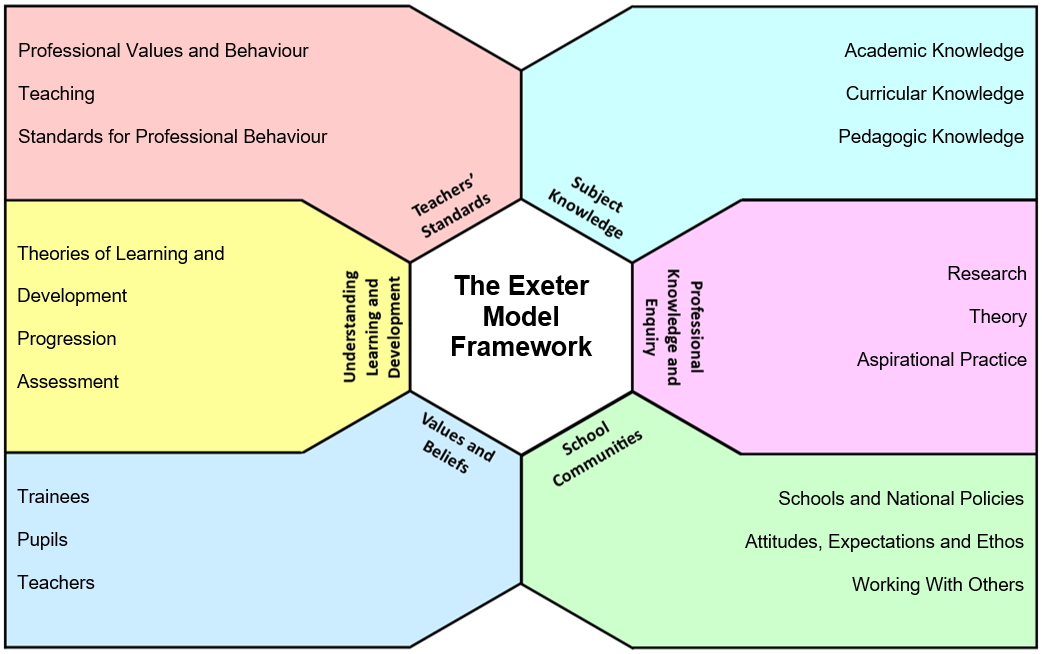 Primary PGCE Programme Structure – please see the Programme Handbook for a more in-depth look at how the course is structured The primary PGCE programme curriculum is structured to enable you to develop in-depth knowledge of subject-specific pedagogy in all primary curriculum subject areas, in the Curriculum Studies Module. This will give you a chance to explore and consolidate your understanding of pedagogical principles as they relate to specific areas of the curriculum. Throughout the programme you will explore core concepts, moving from foundation concepts in the autumn term taught course towards adaptive expertise, both within curriculum subjects but also through the themed Educational and Professional Studies Module. Your understanding of how to engage critically with research and to develop your reflective practice is also sequenced through formative and summative assignments with reading and reflecting on research, then moves into developing confidence in conducting your own research-informed study. Your Pathway Module allows you to develop in-depth knowledge within a specialised area.These strands work alongside your school-based training which offers more contextual, situated sessions to help you to translate theory into practice.The Teachers' Standards for QTS and Core Content for Initial Teacher Training Our curriculum does not separate out the Teachers' Standards and address them one by one. This is because we recognise how interrelated many of the standards are, and that you will be constantly developing your understanding and skills across all of the standards.However, the Department for Education has published recommended 'Core Content' for Initial Teacher Training which offers a framework which should be considered a "minimum entitlement" for all trainees, and this presents the content atomistically against each standard: https://www.gov.uk/government/publications/initial-teacher-training-itt-core-content-framework.The tables which follow present the DfE core content and show the key areas where we integrate this information into our course - through topics, tasks, assignments and seminars. They also indicate some of the ways in which our course goes beyond this minimum entitlement, outlining some additional ideas that you will explore. Each year there are also additional optional enrichment opportunities, including the Graduate School of Education Research Lecture series in which leading experts present on a range of important educational topics each year. Alongside the academic content, we support your progress towards the standards through our phases. There are different expectations within each phase - for example, of how much classroom contact time you have, or which training tools you use to evaluate and reflect. This scaffolds your progress in a gradual sequence which moves towards independent practice. The 'profile descriptor' of each phase describes the knowledge, understanding and skills that we expect you to be able to demonstrate at the end of it. The movement through the phases is flexible, depending on your needs. Meeting the 'Developing Independence' phase indicates that you have met the standards required for the award of QTS.Core Content Framework reference listWkDatesTopicCCF linksTutorAutumn TermAutumn TermAutumn TermAutumn TermAutumn Term1Monday 20/0910:30 – 11:30, 11.45 to 1.30.Introduction to the courseNature of mathematics; belief in mathematics; Knowledge quartet for teachingGroup tutorials for Action Plan 11.1-1.6, 2.1, 2.2, 2.9, 3.1-3.8, 4.1-4.4, 5.1-5.4, 5.6, 6.1-6.4, 7.1-7.7TF1Friday 25/09Introduction to your first assignment.Mathematics education as design science; designing mathematically rich tasks1.1-1.6, 2.1, 2.2, 2.6, 2.9, 3.1-3.8, 4.1-4.4, 5.1-5.4, 5.6, 6.1-6.4, 7.1-7.7TF2Friday1/10Mathematical thinking, understanding and problem solvingMathematical thinking and understanding; Open tasks in mathematics;  What-if-not? Strategies for extending problems1.1-1.6, 2.1, 2.2, 2.6, 2.9, 3.1-3.8, 4.1-4.4, 5.1-5.4, 5.6, 6.1-6.4, 7.1-7.7TF3Friday 8/10Collaborative learning in mathematics Collaborative learning; dialogic approach in mathematics; thinking together approach in mathematics; types of talk in group work1.1-1.6, 2.1, 2.2, 2.6, 2.7, 2.9, 3.1-3.10, 4.1-4.4, 4.7, 4.9, 4.10, 5.1-5.6, 6.1-6.6, 7.1-7.7TFFA Specialist assignment 1 due: critical analysis of an articleFA Specialist assignment 1 due: critical analysis of an articleFA Specialist assignment 1 due: critical analysis of an article4Friday 15/10Mathematical Explanation, Fluency in mathematicsWhat is mathematical explanation?; UMR model; designing productive practice in mathematics  1.1-1.6, 2.1-2.9, 3.1-3.8, 3.10, 4.1-4.4, 4.8, 5.1-5.4, 5.6, 6.1-6.6, 7.1-7.7TF518/10 – 23/10Master Study week6Monday 25/10FA Specialist Assignment 2: Literature Review to be emailed in 25/10 (feedback by 15/11)FA Specialist Assignment 2: Literature Review to be emailed in 25/10 (feedback by 15/11)FA Specialist Assignment 2: Literature Review to be emailed in 25/10 (feedback by 15/11)6Friday 29/10Effective teaching in mathematicsConnective models of mathematics teaching; Beliefs in teaching1.1-1.6, 2.1, 2.2, 2.9, 3.1-3.8, 4.1-4.4, 4.6, 5.1-5.6, 6.1-6.7, 7.1-7.7TF7 & 81/11 -12/11School placement 1 autumn term 9Friday 19/11Subject leadershipInput from a local school leader (Adam Peters); Subject leadership in schools; Opportunities for CPD  1.1-1.6, 2.1-2.9., 3.1-3.8, 4.1-4.11, 5.1-5.4, 5.7, 6.1-6.7, 7.1-7.7. 8.1-8.2, 8.7TF/AP10Friday 26/11Use of ICT tools in mathematics educationThe use of ICT tools in mathematics; Geogebra in classroom; Online mathematics teaching1.1-1.6. 2.1, 2.2, 2.9, 3.1-3.8, 4.1-4.4, 4.6, 5.1-5.4, 5.6, 6.1-6.6, 7.1-7.7TF11Friday 3/12Problem solving and metacognition Key mathematical properties for problem posing; effective problem solving strategies; roles of metacognition1.1-1.6, 2.1-2.9, 3.1-3.8, 4.1-4.6, 5.1-5.4, 5.6, 6.1-6.6, 7.1-7.7TF12Friday 10/12Introduction to mathematics education research Structure of summative assignment; peer assessment of problem solving booklets1.1-1.6, 2.1-2.9, 3.1-3.8, 4.1-4.10, 5.1-5.6, 6.1-6.7, 7.1-7.7, 8.2, 8.3TF06/01/2022Submission of EPS Assignment (feedback 27/01/22)Submission of EPS Assignment (feedback 27/01/22)Submission of EPS Assignment (feedback 27/01/22)Spring & Summer TermsSpring & Summer TermsSpring & Summer TermsSpring & Summer TermsSpring & Summer Terms21/01Seminar Day 1: EMPLOYABILITY                                CCF: Applications and InterviewsThe Science of Birds - prep for the RSPB Big Garden Birdwatch.S3, S8TF11/02Seminar Day 2: CROSS-CURRICULAR ML                  Planning and reflecting for primary scienceS1, S2, S3, S4, S8TF11/03Seminar Day 3: INCLUSION/Adaptive teaching                             Subject Knowledge Blitz S3, S5, S7TF26/04Submission of Specialist Pathway Assignment (Feedback 18/05/22)Submission of Specialist Pathway Assignment (Feedback 18/05/22)Submission of Specialist Pathway Assignment (Feedback 18/05/22)29/04Seminar Day 4: Early Career                                Becoming a Science Leader  & Early career teacher resilience.S1, S2, S3, S4, S5, S6     TF30/06Seminar Day 5                                       Final day of the course reflection and celebrations!S1, S2, S3, S4. S5, S6, S&, S8, part 2TFHigh Expectations (Standard 1 – ‘Set high expectations’)High Expectations (Standard 1 – ‘Set high expectations’)High Expectations (Standard 1 – ‘Set high expectations’)High Expectations (Standard 1 – ‘Set high expectations’)Learn that…Education and Professional StudiesSubject Knowledge and Pedagogy: Curriculum Studies and Pathway Professional Studies1.1 Teachers have the ability to affect and improve the wellbeing, motivation and behaviour of their pupils.Child DevelopmentBehaviourInformal LearningChild Protection and SafeguardingCurriculum designChallenging the Gap TaskEnglish: Creating literacy environments which are safe and stimulating, and which motivate pupils to develop a love of reading, writing, and speaking and listening. The importance of providing pupils with a rich and varied diet of literature, which includes representations of minority groups, ethnicities, and languages. The importance of inclusive practice for pupils with SEND and EAL.Mathematics: Exploring calculation policies in schools, reflecting growth mind set and mathematical anxietyScience: Generating an exciting and relevant scientific environment, which motivates students to develop their scientific understanding. For instance, learning in nature, creating a crime scene for forensics, and traveling to Mars.Art: emphasis on art as communication, effective and affective dimensionsComputing:  Having a multi-modal approach to computing, which includes unplugged activities which can be done outside.Humanities: Establishing a safe environment of mutual respect with comparisons of similarities and differences, championing diversity and global education.Modern Languages: Language learning strategies (e.g. memorisation), metacognitive strategies; understanding how children learn)Music: Foster of love of singing, instrumental playing and collaborative music makingPE: Developing a safe, engaging and positive learning environment for all pupils to participate, progress and compete in PE and school sport. Mathematics Pathway:Understanding the mathematics curriculum: issues of access; curriculum and task designUnderstanding belief and values of mathematics Children’s Learning – Expectations and Target Setting1.2 Teachers are key role models, who can influence the attitudes, values and behaviours of their pupils.BehaviourBeing a TeacherProfessionalism and Researchful PracticeEnglish: Reflecting on the importance of providing a rich literature curriculum which includes and stimulates all pupils, including in minority contexts of EAL, representations of minority groups and language diversityMathematics: Mathematics as human activities is introduced and positive attitudes towards mathematics is emphasised. Making mistakes is seen as a part of learning process for conceptual understanding as well as procedural fluencyScience: Demonstrating scientific attitudes as well as understanding, through promoting scientific rigour and cultural responsiveness.Art: Modelling a highly positive attitude to art, craft and design and offering inspiration through curriculum and teachingComputing: Modelling and practicing a computing mind-set, with logical reasoning and creativity.Humanities: Considering differentiation and inclusion in Geography, History and RE. Demonstrating positive attitudes in discussions for example in engaging with the Philosophy 4 Children projectModern Languages: Encouraging confidence in ML and curiosity about the worldMusic: Fostering a safe and simulating classroom environment for music making.  Demonstrate positive attitudes, values and behaviour towards listening, appraising, composing and performingPE: Demonstrating a healthy, active lifestyle and positive attitude toward PE and inspiring pupils to learn through motivational lessons.Mathematics Pathway:Modelling a positive attitude to mathematics1.3 Teacher expectations can affect pupil outcomes; setting goals that challenge and stretch pupils is essential.Purpose of EducationCurriculum DesignEducational TheoryCreativityChallenging the GapEnglish: Planning for progress within and across all planned episodes of teaching, and which take into account the diversity of pupils’ learning needs (e.g. SSP peer teaching and weekly plans)Mathematics: Problem solving activities to stretch pupils modelled by maths pathway trainees.Science: Exploring our own learning through Humanist educational theory.Art: setting suitably high expectations for all learnersComputing: Input on computing with children with SENDHumanities: Stimulating pupils using story to engage them with History, modelling use of videos and interactive activities and employing artefacts to draw in all pupils even those who may struggle with extended reading.Modern Languages: Knowledge about language (grammar, phonics, vocabulary)Music: Demonstrate high expectations and confidence for all aspects of music makingPE: Planning motivational lessons which both challenge and support pupil learning.Mathematics Pathway:KS2/3 transitionUnderstanding progression in mathematicsCollaborative learningAssessment Children’s Learning – Expectations and Target Setting1.4 Setting clear expectations can help communicate shared values that improve classroom and school culture.BehaviourChallenging the GapEnglish: Reflecting on the importance of providing a rich literature curriculum which includes and stimulates all pupils, including in minority contexts of EAL, representations of minority groups and language diversityMathematics: Setting clear expectations for use of maths equipment.Science: Demonstrating scientific values including the value of enquiry, knowledge, culture and decolonial science.Art: e.g., looking at values as explored through artworksComputing: Humanities: Humanities skills, develop understanding of what subject knowledge is important and providing access and resources for developing that. Examining pedagogical approaches to teaching Geography, History and RE. Engaging with current research in the field of humanitiesModern Languages: Language learning strategies, importance of ‘having a go’Music: Promote high quality music making throughout the schoolPE: Setting realistic expectations and exploring shared values through PE.Mathematics Pathway: Understanding of mathematics policy in schoolsChildren’s Learning – Expectations and Target Setting Welfare: Safeguarding and Pastoral Systems1.5 A culture of mutual trust and respect supports effective relationships.BehaviourChild Protection and SafeguardingEnglish: Planning lessons that are safe and stimulating and which inspire learners to develop understanding of and empathy for others’ perspectives and lived experiences  Mathematics:Science: Planning and evaulating lessons that are motivating and inclusive.Art: ensuring balance between teacher-directed content and student choiceComputing: Peer collaboration in activitiesHumanities: identifying own worldview and the evolutionary process that has formed these facilities greater mutual respect for those with different worldviews/religions. Modern Languages: Intercultural Understanding, creating a positive classroom atmosphere, understanding ML anxiety and affective filter (and dealing with our own)Music: Provide opportunities for creative thinking, exploration and practical workPE: Building positive teacher-pupil relationships based on trust, respect and support. Mathematics Pathway:Understanding barriers to learning mathematics: mathematical anxiety1.6 High-quality teaching has a long-term positive effect on pupils’ life chances, particularly for children from disadvantaged backgrounds.Race and Education: Preparing to teach children from all backgroundsAddressing issues of gender and social inequalityChallenging the GapEnglish: Motivating pupils to read for pleasure and reflecting on the positive impact that reading makes in children’s livesMathematics:Science:   Developing and nurturing a passion for science, and an understanding of its significance to our futures.Art: art making for enjoyment and wellbeing as well as knowledge and skill acquisitionComputing: empowerment in the developing confidence in computing. Humanities: Setting high expectations for all pupils regardless of gender or ethnicity.Modern Languages: Planning for motivation and engagement; storytelling as stimulus for curriculum designMusic: Promote a lifelong love of music and performingPE: Improving the life chances of all pupils through knowledgeable, confident and enthusiastic PE teaching.Mathematics Pathway:High quality mathematics curriculaMathematics as an access issue in KS2 and beyond; linking advanced mathematical topics with primary mathematicsChildren’s Learning – Expectations and Target SettingHigh Expectations (Standard 1 – ‘Set high expectations’)High Expectations (Standard 1 – ‘Set high expectations’)Learn how to…SBWCommunicate a belief in the academic potential of all pupils, by:Receiving clear, consistent and effective mentoring in how to set tasks that stretch pupils, but which are achievable, within a challenging curriculum.And - following expert input - by taking opportunities to practise, receive feedback and improve at:Using intentional and consistent language that promotes challenge and aspiration.Creating a positive environment where making mistakes and learning from them and the need for effort and perseverance are part of the daily routine.Seeking opportunities to engage parents and carers in the education of their children (e.g. proactively highlighting successes) with support from expert colleagues to understand how this engagement changes depending on the age and development stage of the pupil.Demonstrate consistently high behavioural expectations, by:Receiving clear, consistent and effective mentoring in how to create a culture of respect and trust in the classroom that supports all pupils to succeed (e.g. by modelling the types of courteous behaviour expected of pupils).And - following expert input - by taking opportunities to practise, receive feedback and improve at:Teaching and rigorously maintaining clear behavioural expectations (e.g. for contributions, volume level and concentration).Applying rules, sanctions and rewards in line with school policy, escalating behaviour incidents as appropriate.Acknowledging and praising pupil effort and emphasising progress being made.Trainees use the Exeter Model training tools, in conjunction with consistent and effective mentoring from their LEAD MENTOR and REFLECTIVE MENTOR, to build on the expert input provided by the ‘Learn That…’ aspects of the curriculum to meet the ‘Learn how to…’ aspects at a pace and in a sequence that suits their individual needs.Challenging the Gap Framework TaskSEND Framework TaskHow Pupils Learn (Standard 2 – ‘Promote good progress’)How Pupils Learn (Standard 2 – ‘Promote good progress’)How Pupils Learn (Standard 2 – ‘Promote good progress’)How Pupils Learn (Standard 2 – ‘Promote good progress’)Learn that…Education and Professional StudiesSubject Knowledge and Pedagogy: Curriculum Studies and PathwayProfessional Studies2.1 Learning involves a lasting change in pupils’ capabilities or understanding.Educational TheoryChild DevelopmentInformal LearningProfessionalism and Researchful PracticeEnglish: The importance of scaffolding pupils’ thinking as they perform everyday tasks of reading and writingMathematics:Science:  Understanding the ‘threshold concept’, using analogies and models in science, and how significant these are to learning.Art: embodied learning in the subjectComputing: Developing life-long computing skillsHumanities: The enquiry approach in humanities is introduced and discussed in relation to a didactic approach to teaching HumanitiesModern Languages: Language learning strategies, oracy and literacyMusic:  Provide children with high-quality opportunities to engage in practical workPE: Planning PE teaching which builds on pupils’ prior knowledge and experiences, carefully scaffolds their learning and monitors their progress.Mathematics Pathway: understanding issues surrounding assessment of mathematicspedagogy of collaborative learning (how children learn)KS 2/3 transition2.2 Prior knowledge plays an important role in how pupils learn; committing some key facts to their long-term memory is likely to help pupils learn more complex ideas.Educational TheoryEnglish: Reading assessment task: reflecting on the importance of pitching books to pupils' instruction level of readingMathematics: learning in maths – such as considering activities to discovery mathematical rules through enquiry and strategies to learn times tables etc.Science: The ideas of meta-cognition and, deep and shallow learning is discussed i.e. Why don't we just tell children the answers?  Prior knowledge used in action.Art: activities should always build on prior experience and knowledgeComputing: understanding the importance of building on prior learning.Humanities: Identification of ethno knowledge (pupils’ prior knowledge) crucial foundation point in humanities. Modern Languages: Language learning strategiesMusic: Understand the importance of prior learning and progression in the music curriculum.  PE: Understanding the importance of pupils’ prior knowledge when planning motivational PE lessons.Mathematics Pathway:Mathematics learning strategiesTeaching problem solving strategiesNumber systemsMathematical reasoningKS2/3 transition2.3 An important factor in learning is memory, which can be thought of as comprising two elements: working memory and long-term memory.Educational TheoryEnglish: Learning strategies which extend pupils’ long and short-term memory in everyday tasks of reading and writing.  Making use of spaced retrieval and interleaving for the teaching of SSPMathematics:Science: revision of key points, time allocated for reflective practice.Art: revisiting key learning points is vital (eg visual elements, vocab etc.)Computing:Humanities:Modern Languages: rote learning in languages, graded questioningMusic: Engage in singing and instrumental work using memory and recallPE: Drawing upon key learning theories (e.g. cognitive load) to inform planning and teaching in PE. Mathematics Pathway:Closed and open questionsTeaching new topics in mathematics2.4 Working memory is where information that is being actively processed is held, but its capacity is limited and can be overloaded.Educational TheoryEnglish: Understanding the different kinds of cognitive load in writing (e.g. letter formation, spelling patterns, sentence construction) and how these make varied demands on young writersUnderstanding the “Simple view of reading” and the cognitive demands of decoding and text comprehensionMathematics:Science: an analysis of tricky topics and how to teach them in scienceArt: ensuring activities are suitably paced and scaffoldedComputing:Humanities: Identify key elements of topics that need to focus on i.e. web pages with age-appropriate levels of information.Modern Languages: Understanding ‘little and often’ and ‘doing a lot with a little’ in relation to vocabulary, phonics and grammarMusic: Structure practical music making appropriatelyPE: Understanding the importance of well demonstrated, explained and scaffolded learning activities to support pupil learning.Mathematics Pathway: Understanding mathematical explanations for reducing cognitive load2.5 Long-term memory can be considered as a store of knowledge that changes as pupils learn by integrating new ideas with existing knowledge.Educational TheoryEnglish: Extending pupils’ repertoire of understanding of syntactic, textual and genre conventions when performing everyday tasks of reading and writingMathematics:Science: Practical hands-on experiences, with outdoor learningArt: knowledge in art can be gained hapticallyComputing: practical experiences Humanities:Modern Languages: Language learning strategies, memoryMusic:  Structure practical music making appropriatelyPE: Allowing time for pupils to learn in PE through meaningful discussion, exploration and experimentation in pairs/small groups. Mathematics Pathway:Planning for progression2.6 Where prior knowledge is weak, pupils are more likely to develop misconceptions, particularly if new ideas are introduced too quickly.Educational TheoryEnglish: The importance of scaffolding pupils' learning via questioning; Barrett's taxonomy for probing pupils' understanding of texts in shared and guided contexts; activating pupils' prior knowledge; the importance of giving pupils meaningful experiences of writing and the importance of developing a wide vocabularyMathematics: Importance of 'doing' mathematics with multiple representations (visual, symbolic, discursive, etc.) for conceptual understanding. Recognising children's misconceptions and how to support children's learning. Collecting children's work and misconceptionsScience: Motivational approaches; Keller's ARCS model in relation to forensic science scenario. 3D models of Earth, sun and moon to represent science ideas.  Misconceptions analysed throughout.Art: assess pupils’ knowledge as baseline at start of each new topicComputing: peer support helps with co-constructed skills and knowledgeHumanities: Pedagogical approaches to RE introduced with the RE-searchers project. Peer teaching - Digimaps - progression in mapping skills.PE: Scaffolding pupils' learning through formative and summative assessmentModern Languages: Scaffolding, graded questioning, introducing new vocabulary, grammar, phonics, target language useMusic: Scaffold musical learning appropriately and look to build confidencePE: Using pupil assessment information (diagnostic, formative & summative) and knowledge of pupils to inform pair and/or small group work activities. Mathematics Pathway:Planning for progression in mathematics2.7 Regular purposeful practice of what has previously been taught can help consolidate material and help pupils remember what they have learned.Educational TheoryEnglish: Understanding the importance of the spiral curriculum, building on previous knowledge (e.g. rehearsing different story patterns; revisiting spelling patterns)Mathematics:Science: progression through ‘working scientifically’ skills.Art: revisit key content/ skills – eg regular drawing practice.Computing:Humanities: When studying a variety of religions use worldview ultimate questions as a framework to address new religion.Modern Languages: Introducing new vocabulary, understanding progression, retrieval practice (vocab, phonics and grammar)Music:  Engage in high-quality opportunities for structured practical music making – planned appropriatelyPE: Reviewing and practising skills previously learned both within and outside of PE curriculum time.Mathematics Pathway: Closed/open questioning, using old mathematical knowledge in new contexts2.8 Requiring pupils to retrieve information from memory, and spacing practice so that pupils revisit ideas after a gap are also likely to strengthen recall. Educational TheoryEnglish: Understanding the importance of spaced practice in relation to learning new letters and sounds, spelling patterns, vocabulary and grammarMathematics:Science: bring in students' prior knowledge and experiences. Art: n/a in artComputing: n/aHumanities: Discussions on use of Knowledge organisers.Modern Languages: Understanding principles of spaced practice in relation to vocab, phonics and grammarMusic:  Develop a personal repertoire of songs and instrumental ideas and conceptsPE: Understanding the importance of spaced practice in relation to learning new and prior knowledge and skills.Mathematics Pathway:Number factsCalculation strategiesUse of known facts2.9 Worked examples that take pupils through each step of a new process are also likely to support pupils to learn.Educational TheoryEnglish: The importance of scaffolding pupils with higher level questions as they learn new sounds, spelling patterns, vocabulary and grammar.  Using shared reading and writing so that pupils are able to see the strategies used by expert readers and writers. Mathematics:Science: an “electricity apprentice scheme”, which builds and scaffolds understanding.Art: teacher modelling - supporting aspirational expectations for learningComputing: writing a brief programme on Scratch.Humanities: Scaffolding learning in humanitiesModern Languages: Scaffolding, graded questioning, introducing new vocabulary, grammar, phonics, target languageMusic: Introduce new and exciting repertoire to foster a love of musicPE: Scaffolding pupils’ learning through clear and accurate demonstrations, illustrations, explanations and questions.Mathematics Pathway: Mathematics learning strategiespedagogy of mathematicspractical classroom ideas using contextsHow Pupils Learn (Standard 2 – ‘Promote good progress’)How Pupils Learn (Standard 2 – ‘Promote good progress’)Learn how to…SBWAvoid overloading working memory, by:Receiving clear, consistent and effective mentoring in how to take into account pupils’ prior knowledge when planning how much new information to introduce.Discussing and analysing with expert colleagues how to reduce distractions that take attention away from what is being taught (e.g. keeping the complexity of a task to a minimum, so that attention is focused on the content).And - following expert input - by taking opportunities to practise, receive feedback and improve at:Breaking complex material into smaller steps (e.g. using partially completed examples to focus pupils on the specific steps).Build on pupils’ prior knowledge, by:Discussing and analysing with expert colleagues how to sequence lessons so that pupils secure foundational knowledge before encountering more complex content.Discussing and analysing with expert colleagues how to identify possible misconceptions and plan how to prevent these forming.And - following expert input - by taking opportunities to practise, receive feedback and improve at:Encouraging pupils to share emerging understanding and points of confusion so that misconceptions can be addressed.Linking what pupils already know to what is being taught (e.g. explaining how new content builds on what is already known).Increase likelihood of material being retained, by:Observing how expert colleagues plan regular review and practice of key ideas and concepts over time (e.g. through carefully planned use of structured talk activities) and deconstructing this approach.Discussing and analysing with expert colleagues how to design practice, generation and retrieval tasks that provide just enough support so that pupils experience a high success rate when attempting challenging work.And - following expert input - by taking opportunities to practise, receive feedback and improve at:Balancing exposition, repetition, practice and retrieval of critical knowledge and skills.Increasing challenge with practice and retrieval as knowledge becomes more secure (e.g. by removing scaffolding, lengthening spacing or introducing interacting elements).Trainees use the Exeter Model training tools, in conjunction with consistent and effective mentoring from their LEAD MENTOR and REFLECTIVE MENTOR, to build on the expert input provided by the ‘Learn That…’ aspects of the curriculum to meet the ‘Learn how to…’ aspects at a pace and in a sequence that suits their individual needs.Subject and Curriculum (Standard 3 – ‘Demonstrate good subject and curriculum knowledge’)Subject and Curriculum (Standard 3 – ‘Demonstrate good subject and curriculum knowledge’)Subject and Curriculum (Standard 3 – ‘Demonstrate good subject and curriculum knowledge’)Subject and Curriculum (Standard 3 – ‘Demonstrate good subject and curriculum knowledge’)Learn that…Education and Professional StudiesSubject Knowledge and Pedagogy: Curriculum Studies and PathwayProfessional Studies3.1 A school’s curriculum enables it to set out its vision for the knowledge, skills and values that its pupils will learn, encompassing the national curriculum within a coherent wider vision for successful learning.Purpose of EducationCurriculum DesignEnglish: Secure subject knowledge of English including phonics, grammar and spelling. Reading, writing and speaking and listening are positioned as meaning making activities in which pupils have the opportunity to discover more about themselves and the wider worldMathematics: Secure subject knowledge NC Science: Secure subject knowledge: plants, animals including humans, living things and their habitats, evolution and inheritance and ecosystems.  The above is used to explore science as a habit of mind, and the pedagogy of science education. The educational theorist John Dewey and his ‘naturalist’ view of education is discussed in relation to lectures and workshopsArt: creating a rich and diverse curriculum, acknowledging scope of the subject, with suitable continuity and progressionComputing: a clear vision for what computing can be, following the curriculum aims.Humanities: National curriculum for Geography and History. Locally agreed syllabus for RE – Devon.Modern Languages: The National Curriculum in MLMusic: Promote a shared vision for musicial learning across the house tourPE: Secure subject knowledge and curriculum knowledge of PE including dance, games and gymnastic activities.Mathematics Pathway:The National CurriculumCurriculum and task design in mathematicsRecent history of primary mathematics in England3.2 Secure subject knowledge helps teachers to motivate pupils and teach effectively.Child DevelopmentEducational TheoryPre-course audits and action plans for all curriculum subjects.English: Planning for peer teaching of grammar subject knowledge; peer teaching and planning of SSP. Use of children’s literature that motivates and encourages children to read and write for pleasureMathematics: Planning for peer group – e.g. long division.Science: Highlighting chemical areas of NC (everyday materials, particle theory, states of matter, periodic table) and students' own SK to teach it effectivelyArt: Enhancing subject knowledge through practical explorations and examining artists’ workComputing:Humanities: Examining NC to discover subject knowledge necessary for each KS. Subject knowledge RE panel of experts to model developing subject knowledge. RE- searchers - pedagogical approaches to SK. Peer teaching - with one religion deeper examination of that providing skills for how to develop greater SK, modelling historical enquiry for discovering SK. Stone age to iron age as a focus as this is often identified as a key area with limited SK in traineesModern Languages: Modelling confidence and curiosity about MLMusic:  Develop confidence to teach music in a structured, developmental wayPE: Enhancing subject knowledge in PE through collaborative learning in pairs/group work and demonstrations and modelling.Mathematics Pathway:Initial Needs Analysis and subject knowledge target settingModelling confidence and curiosity about mathematics for children and colleagues3.3 Ensuring pupils master foundational concepts and knowledge before moving on is likely to build pupils’ confidence and help them succeed.Curriculum DesignEducational TheoryEnglish: The importance of secure knowledge of SSP so that pupils can read and write fluently and independently and with enjoymentMathematics: Sharing and experiencing different calculation strategies, using multiple representations to secure conceptual and procedural understanding for number operationsScience: learning about space in increasing complexity, with night and day proceeding seasons for example.Art:  - eg encouraging regular drawing practice and use of key vocab/ conceptsComputing: building on prior knowledge. Humanities: Revisiting key concepts – e.g. time, place, community.Modern Languages: The NC for KS2, subject knowledge auditing, action plan for SKMusic: Develop subject knowledge for music teaching and engage with the four key areas of music (listening, appraising, composing and performing).  Develop confidence and understanding of the inter-related dimensions of music (pitch, duration, dynamics, tempo, timbre, texture, structure and appropriate musical notationsPE: Encouraging pupils to regularly practice and use key PE vocabulary/terminologyMathematics Pathway:Pedagogical approaches to teaching: collaborative learningConnective models of teachingTeaching about culture3.4 Anticipating common misconceptions within particular subjects is also an important aspect of curricular knowledge; working closely with colleagues to develop an understanding of likely misconceptions is valuable.Educational TheoryEnglish: Peer teaching and planning of SSP and grammar, during which episodes trainees are given both oral and written feedback on their pedagogical and content knowledgeMathematics: lesson/episode planning including considering misconceptionsScience: lecture specifically on misconceptions, with this addressed recursivelyArt: providing time for discussion and aiming to anticipate pupil difficultiesComputing: discussing computing misconceptions.Humanities: Identifying potential misconceptions i.e. chronology. Modern Languages: Pedagogical approaches to teaching: listening, speaking, reading, writing, language learning strategies, grammar, teaching about cultureMusic: Understand common misconceptions in musical learning and how best to address these.PE: Discussing common misconceptions in PE and school sport and how to address them. Mathematics Pathway:Pedagogical approaches to teaching: collaborative learningConnective models of teachingTeaching about culture3.5 Explicitly teaching pupils the knowledge and skills they need to succeed within particular subject areas is beneficial.Educational TheoryCurriculum DesignEnglish: Teaching of higher order thinking skills and questioning in  reading (Barrett’s taxonomy)  Providing contextualised reading and writing activities.Mathematics: Undertaking mathematically rich problem solving, undertaking using and applying mathematics (measurement, algebra); more problem solving in ratio/proportionsScience: Analysis of distinct types of scientific enquiry.Art: teacher modelling of techniques, critical appraisal etc. Computing: direct participation in computational activities Humanities: Undertaking enquiries to answer authentic historical, geographical or religious questions.Modern Languages: Language learning strategies, cognitive loadMusic: Build on successes and ensure progression in learningPE: Teacher demonstrations and modelling of skills and techniques.Mathematics Pathway:Problem solving strategies3.6 In order for pupils to think critically, they must have a secure understanding of knowledge within the subject area they are being asked to think critically about.Educational TheoryEnglish: Critical reading at text and sentence level; using grammatical features (e.g. use of the passive voice) to examine biasMathematics:Science: an examination of the principles of light, then enquiring how we can explore these.  Enquiries often lead to critical questions which can precede knowledge, and consequently motivate further learning (“why do I go faster down the slide in my puddlesuit?”)Art: considering appropriate scaffolding – eg to support vocab/ concept knowledgeComputing:  this subject lends itself to a more 'spiral’ approach to this.Humanities: Questioning sources – reliability, bias etc.Modern Languages:Music: Encourage children to question, work critically and creatively explore in a safe environmentPE: Teacher demonstration and modelling of how to think critically in an activity where subject knowledge is secure.Mathematics Pathway:Pedagogical approaches to teaching: collaborative learningConnective models of teachingTeaching about culture3.7 In all subject areas, pupils learn new ideas by linking those ideas to existing knowledge, organising this knowledge into increasingly complex mental models (or “schemata”); carefully sequencing teaching to facilitate this process is important.Educational TheoryEnglish: Modelling of the planning process, from individual lesson plans to longer sequences of work, and identifying learners’ outcomesMathematics:Science: building on prior experience, culture, and knowledge.  Seeing the interconnections from sub-atomic to celestial.  Promote intellectual curiosity.Art: making connections is central to thinking like an artistComputing: emergent and interconnected curriculum activities.Humanities: Developing skills in Humanities to identify what knowledge is needed/desired in a new topic. Cross-curricular approaches to humanitiesModern Languages:Music:  Foster a rich and vibrant curriculum to promote a love of musicPE: Making connections between PE activities (e.g. dance, games, gymnastics) and between PE and other curriculum subjects (e.g. Science, MFL).Mathematics Pathway:Curriculum and task designPlanning for progression3.8 Pupils are likely to struggle to transfer what has been learnt in one discipline to a new or unfamiliar context.Child DevelopmentEducational TheoryEnglish: Opportunities to plan for cross-curricular English using high-quality children’s literatureMathematics:Science: revising and re-learning scientific concepts, relevant for primary education, with links to real-life issues.Art: art can act as a useful vehicle for trandisciplinary learning – e.g. cross-curr linksComputing: emergent and interconnected curriculum activities.Humanities: Cross-curricular session to transfer skills – enquiry approach.Modern Languages:Music:  Develop links with other areas of the curriculum such as mathematics and humanityPE: Opportunities for interdisciplinary planning, teaching and learning between PE and Science (e.g. structure & function of the body systems).Mathematics Pathway:Planning for progression3.9 To access the curriculum, early literacy provides fundamental knowledge; reading comprises two elements: word reading and language comprehension; systematic synthetic phonics is the most effective approach for teaching pupils to decode.Educational TheoryChild DevelopmentEnglish: Secure subject knowledge of Systematic Synthetic Phonics; secure subject knowledge of grammar terminology; the importance of accurate pronunciation of phonemes; correct modelling of Standard English in shared and guided writing inputs; a deep understanding of how readers comprehend text; an understanding of the role of audience,  purpose and genre in writing. An introduction to the use of decodable texts for early readers. Mathematics:Science:Art: n/aComputing:Humanities:Modern Languages: Phonics in MLMusic:PE:Mathematics Pathway:Pedagogical approaches to teaching:  Use of language in mathmematicsConnective models of teachingTeaching about culture3.10 Every teacher can improve pupils’ literacy, including by explicitly teaching reading, writing and oral language skills specific to individual disciplines.English: Consistent modelling of Standard English and high-quality interactions with learners; taking opportunities to model to learners the thinking and decision-making processes involved in reading and writing across the curriculumMathematics: Reflecting the use of language in mathematics teachingScience: discussion and peer dialogue to facilitate a co-constructed understanding.Art: eg. talking about art is central to learning in the subjectComputing:Humanities:Modern Languages: Grammatical terminology, language learning strategies for reading, writing, listening and speakingMusic:PE: Developing pupils’ reading, writing, reading and listening skills through pair/small group work tasks and homework tasks.Mathematics Pathway:Mathematical literacy Subject and Curriculum (Standard 3 – ‘Demonstrate good subject and curriculum knowledge’)Subject and Curriculum (Standard 3 – ‘Demonstrate good subject and curriculum knowledge’)Learn how to…SBWDeliver a carefully sequenced and coherent curriculum, by:Receiving clear, consistent and effective mentoring in how to identify essential concepts, knowledge, skills and principles of the subject.Observing how expert colleagues ensure pupils’ thinking is focused on key ideas within the subject and deconstructing this approach.Discussing and analysing with expert colleagues the rationale for curriculum choices, the process for arriving at current curriculum choices and how the school’s curriculum materials inform lesson preparation.And - following expert input - by taking opportunities to practise, receive feedback and improve at:Providing opportunity for all pupils to learn and master essential concepts, knowledge, skills and principles of the subject.Working with expert colleagues to accumulate and refine a collection of powerful analogies, illustrations, examples, explanations and demonstrations.Using resources and materials aligned with the school curriculum (e.g. textbooks or shared resources designed by expert colleagues that carefully sequence content).Being aware of common misconceptions and discussing with expert colleagues how to help pupils master important concepts.Support pupils to build increasingly complex mental models, by:Discussing and analysing with expert colleagues how to revisit the big ideas of the subject over time and teach key concepts through a range of examples.Discussing and analysing with expert colleagues how they balance exposition, repetition, practice of critical skills and knowledge.And - following expert input - by taking opportunities to practise, receive feedback and improve at:Drawing explicit links between new content and the core concepts and principles in the subject.Develop fluency, by:Observing how expert colleagues use retrieval and spaced practice to build automatic recall of key knowledge and deconstructing this approach.And - following expert input - by taking opportunities to practise, receive feedback and improve at:Providing tasks that support pupils to learn key ideas securely (e.g. quizzing pupils so they develop fluency with times tables).Help pupils apply knowledge and skills to other contexts, by:Observing how expert colleagues interleave concrete and abstract examples, slowly withdrawing concrete examples and drawing attention to the underlying structure of problems and deconstructing this approach.And - following expert input - by taking opportunities to practise, receive feedback and improve at:Ensuring pupils have relevant domain-specific knowledge, especially when being asked to think critically within a subject.Develop pupils’ literacy, by:Observing how expert colleagues demonstrate a clear understanding of systematic synthetic phonics, particularly if teaching early reading and spelling, and deconstructing this approach.Discussing and analysing with expert colleagues how to support younger pupils to become fluent readers and to write fluently and legibly.Receiving clear, consistent and effective mentoring in how to model reading comprehension by asking questions, making predictions, and summarising when reading.Receiving clear, consistent and effective mentoring in how to promote reading for pleasure (e.g. by using a range of whole class reading approaches and regularly reading high-quality texts to children).Discussing and analysing with expert colleagues how to teach different forms of writing by modelling planning, drafting and editing.And - following expert input - by taking opportunities to practise, receive feedback and improve at:Teaching unfamiliar vocabulary explicitly and planning for pupils to be repeatedly exposed to high-utility and high-frequency vocabulary in what is taught.Modelling and requiring high-quality oral language, recognising that spoken language underpins the development of reading and writing (e.g. requiring pupils to respond to questions in full sentences, making use of relevant technical vocabulary).Trainees use the Exeter Model training tools, in conjunction with consistent and effective mentoring from their LEAD MENTOR and REFLECTIVE MENTOR, to build on the expert input provided by the ‘Learn That…’ aspects of the curriculum to meet the ‘Learn how to…’ aspects at a pace and in a sequence that suits their individual needs.ML Framework TaskPE Framework TaskMathematics Framework TaskClassroom Practice (Standard 4 – ‘Plan and teach well-structured lessons’)Classroom Practice (Standard 4 – ‘Plan and teach well-structured lessons’)Classroom Practice (Standard 4 – ‘Plan and teach well-structured lessons’)Classroom Practice (Standard 4 – ‘Plan and teach well-structured lessons’)Learn that…Education and Professional StudiesSubject Knowledge and Pedagogy: Curriculum Studies and PathwayProfessional Studies4.1 Effective teaching can transform pupils’ knowledge, capabilities and beliefs about learning.Educational TheoryCurriculum DesignChild DevelopmentEnglish: Planning as an iterative and recursive process with reflection at its core, planning creatively for pupil progress using CLPE guidelines and our SSP scheme of workMathematics: Designing learning activities and devising key questions to ask during lessonsScience: Planning to facilitate children working scientifically and how they learn to become independent young scientistsArt: effective teaching is underpinned by good subject, pedagogical and curriculum knowledgeComputing:Humanities: Understanding of worldviews and impact of these on learning and definitions of knowledge.Modern Languages: Planning models; PPP and MMM (moving learners from dependence towards independenceMusic: Promote a love and curiosity of music by exploring performing, listening, reviewing and evaluating.  Understand and explore how music is created, produced and communicated.  Explore cross-curricular links between music and other areas of the curriculumPE: Strong teacher subject knowledge facilitates effective teaching and pupils’ learning in PE. Mathematics Pathway:Conceptual UnderstandingMathematical rich resourcesUsing of contextsPurpose of Education - Curriculum4.2 Effective teachers introduce new material in steps, explicitly linking new ideas to what has been previously studied and learned.Educational TheoryEnglish: Weekly planning, peer teaching and evaluating episodes of Systematic Synthetic Phonics; planning for guided and shared reading at KS1/2; planning for guided and shared writing at 1KS1/2. Reading assessment task, peer teaching of grammar subject knowledgeMathematics: Weekly planning for place value, subtraction, multiplication and divisions in KS1/2, discussing resources/textbooks and planning schemes used in schoolsScience: How to plan and deliver forensics lesson, reflection on statutory frameworks, including the NCArt: teacher demos are essential to effective art teachingComputing:Humanities: Peer teaching of one religion - careful planning and structure of the lesson, discussing planning P4C lessons. Peer teaching using Digimaps - discuss progression in mapping skills and use in school environmentModern Languages: Effective sequencingMusic:  Foster learning links and webs throughout practical music making PE: Using teacher demonstrations and modelling and collaborative/peer teaching in pairs and/or small group work.Mathematics Pathway:planning mathematics lessons  planning cultural inputplanning strategy instructionprogression in mathematicsthe role of the subject coordinatortechnological tools in mathematics4.3 Modelling helps pupils understand new processes and ideas; good models make abstract ideas concrete and accessible.Educational TheoryEnglish: Metacognitive scripts that teachers employ when teaching shared and guided reading and writing; promoting reading and writing as meaning making activitiesMathematics:Science: Modelling in space, analogies in electricity, lecture on children’s learning – from concrete to abstract. Art: (as 4.2)Computing: starting with Scratch as a programming platformHumanities: Enquiry model for learning.Modern Languages: Planning models; PPP and MMM (moving learners from dependence towards independence)Music:  Confidently model music making and promote a deep interest and ove of the subjectPE: Using concise and precise teacher demonstrations and modelling to enhance pupil understandings in PE.Mathematics Pathway:Planning models; PPP and MMM (moving learners from dependence towards independence)4.4 Guides, scaffolds and worked examples can help pupils apply new ideas, but should be gradually removed as pupil expertise increases.Educational TheoryEnglish: Use of CLPE lesson plans from high-quality children’s literature as models to inspire independent lesson planningMathematics:Science: use of models and practical experience.  Learning through enquiry. Art: no – in art visual exemplification and modelling is always importantComputing:Humanities: Planning a sequence of geography lessons on river source to sea - accounting for progression of pupils' understandingModern Languages: Planning models; PPP and MMM (moving learners from dependence towards independence)Music: Model confidently for the children and allow time and space for creativity and exploration in soundPE: Using scaffolded activities, accurate teacher demonstrations and other visual illustrations are crucial in introducing new PE knowledge, skills and ideas to pupils. Mathematics Pathway:Planning models; PPP and MMM (moving learners from dependence towards independence)4.5 Explicitly teaching pupils metacognitive strategies linked to subject knowledge, including how to plan, monitor and evaluate, supports independence and academic success.Educational TheoryCurriculum designEnglish: The importance of the metacognitive commentary to explain writing choices that teachers use when modelling writing (shared, guided) in front of pupilsMathematics:Science: evaluation session at the end of seminars. Live discussions of conceptual scienceArt: importance of thinking aloud and teacher modelling of vocab etc.Computing:Humanities:Modern Languages: Language learning strategiesMusic:  Encourage children to evaluate and review all aspects of their music makingPE: Encouraging pupils to plan, perform and critically evaluate their own and others’ performances/work in PE.Mathematics Pathway:Metacognition in problem solving in mathematicsLearning -Assessment for Learning4.6 Questioning is an essential tool for teachers; questions can be used for many purposes, including to check pupils’ prior knowledge, assess understanding and break down problems.Educational TheoryEnglish: Use of Barrett’s taxonomy (e.g. shared and guided reading) to develop higher order questioning skillsMathematics:Science: Using children’ questions in science (a “buzz board”).  Science enquiryArt: formative assessment requires sensitive and thoughtful teacher questioningComputing: active AfL, reflection in action.Humanities: Effective questioning in the enquiry processModern Languages: Effective graded questioningMusic: Promote high-quality questioning during practical music making to develop deeper concepts and understandingPE: Planning and posing questions carefully and sensitively to assess pupils’ knowledge and understandings.Mathematics Pathway:Open/closed questioning Learning - Assessment for Learning4.7 High-quality classroom talk can support pupils to articulate key ideas, consolidate understanding and extend their vocabulary.Educational TheoryAdaptive teachingEnglish: High-quality classroom interaction is modelled in all sessions. The importance of oracy as a foundational skill. Critically examining the traditional IRF model of classroom interactionMathematics:Science:  opportunities to talk through ideas and consolidate understanding, with a focus on sound questioning modelling oracy skills.Art: discussing artworks and ideas is key to learning in the subjectComputing:Humanities: Discussions in philosophy for Children P4C sessionModern Languages: Modelling scaffolded group and paired talkMusic:  Foster high quality opportunities for talk for learning in all aspects of practical music making.  PE: Promoting discussion in PE is important for pupil learning.Mathematics Pathway:scaffolding group talk thought thinking together approach4.8 Practice is an integral part of effective teaching; ensuring pupils have repeated opportunities to practise, with appropriate guidance and support, increases success.Educational TheoryEnglish: Mathematics:Science: practical experience and practice, for instance using electrical circuits.Art: eg. hands-on activities are essential for haptic learningComputing: n/aHumanities:Modern Languages: Planning models (PPP and MMM)Music:  Encourage practice and perseverance with performance and compositionPE: Practice is crucial for successful pupil learning in PE, especially practising in pairs and/or small groups.Mathematics Pathway:Planning models; PPP and MMM (moving learners from dependence towards independence)4.9 Paired and group activities can increase pupil success, but to work together effectively pupils need guidance, support and practice.Educational TheoryAdaptive teachingEnglish: Mathematics:Science: Peer teaching (human body) and peer learning (all sessions)Art: art making is not only an individual activity  - collaborative creativity is to be encouragedComputing:Humanities: Group work modelled in enquiry processModern Languages: Modelling group and paired speaking, scaffoldingMusic:  Foster collaboration in the makingPE: Teacher demonstration and modelling of paired and/or small group tasks is crucial to pupil success.Mathematics  Pathway:pedagogy of group workmodelling dialogic talk4.10 How pupils are grouped is also important; care should be taken to monitor the impact of groupings on pupil attainment, behaviour and motivation.Educational TheoryAdaptive teachingEnglish: Developing an understanding of the role of groupings in the teaching of EnglishMathematics:Science: discussion on  ‘ability’ groups  in science. Art: behavioural considerations are important eg. re. health and safetyComputing: n/aHumanities: Group work in enquiry processModern Languages:Music: Foster collaboration in the makingPE: Developing an understanding of the purpose, role and practical application of group work in the teaching of PE.Mathematics Pathway:KS2/3 transition4.11 Homework can improve pupil outcomes, particularly for older pupils, but it is likely that the quality of homework and its relevance to main class teaching is more important than the amount set.Educational TheoryEnglish: Develop an understanding of the role of parents in supporting pupils as they learn to read and writeMathematics:Science: the importance of engaging with parents, carers and community.Art: eg. sketchbooks activities can be completed at homeComputing:Humanities:Modern Languages:Music:PE: Encouraging meaningful homework tasks for pupils in PE (e.g. reflective tasks) and understanding the role of parents in supporting pupil learning in PE.Mathematics Pathway:Resources for homework in mathematicsClassroom Practice (Standard 4 – ‘Plan and teach well-structured lessons’)Classroom Practice (Standard 4 – ‘Plan and teach well-structured lessons’)Learn how to…SBWPlan effective lessons, by:Observing how expert colleagues break tasks down into constituent components when first setting up independent practice (e.g., using tasks that scaffold pupils through meta-cognitive and procedural processes) and deconstructing this approach.And - following expert input - by taking opportunities to practise, receive feedback and improve at:Using modelling, explanations, and scaffolds, acknowledging that novices need more structure early in a domain.Enabling critical thinking and problem solving by first teaching the necessary foundational content knowledge.Removing scaffolding only when pupils are achieving a high degree of success in applying previously taught material.Providing sufficient opportunity for pupils to consolidate and practise applying new knowledge and skills.Make good use of expositions, by:Discussing and analysing with expert colleagues how to use concrete representation of abstract ideas (e.g. making use of analogies, metaphors, examples and non-examples).And - following expert input - by taking opportunities to practise, receive feedback and improve at:Starting expositions at the point of current pupil understanding.Combining a verbal explanation with a relevant graphical representation of the same concept or process, where appropriate.Model effectively, by:Discussing and analysing with expert colleagues how to make the steps in a process memorable and ensuring pupils can recall them (e.g. naming them, developing mnemonics, or linking to memorable stories).And - following expert input - by taking opportunities to practise, receive feedback and improve at:Narrating thought processes when modelling to make explicit how experts think (e.g. asking questions aloud that pupils should consider when working independently and drawing pupils’ attention to links with prior knowledge).Exposing potential pitfalls and explaining how to avoid them.Stimulate pupil thinking and check for understanding, by:Discussing and analysing with expert colleagues how to consider the factors that will support effective collaborative or paired work (e.g. familiarity with routines, whether pupils have the necessary prior knowledge and how pupils are grouped).Receiving clear, consistent and effective mentoring in how to provide scaffolds for pupil talk to increase the focus and rigour of dialogue.And - following expert input - by taking opportunities to practise, receive feedback and improve at:Planning activities around what you want pupils to think hard about.Including a range of types of questions in class discussions to extend and challenge pupils (e.g. by modelling new vocabulary or asking pupils to justify answers).Providing appropriate wait time between question and response where more developed responses are required.Trainees use the Exeter Model training tools, in conjunction with consistent and effective mentoring from their LEAD MENTOR and REFLECTIVE MENTOR, to build on the expert input provided by the ‘Learn That…’ aspects of the curriculum to meet the ‘Learn how to…’ aspects at a pace and in a sequence that suits their individual needs.Challenging the Gap Framework TaskML Framework TaskPE Framework TaskMathematics Framework TaskAdaptive Teaching (Standard 5 – ‘Adapt teaching’)Adaptive Teaching (Standard 5 – ‘Adapt teaching’)Adaptive Teaching (Standard 5 – ‘Adapt teaching’)Adaptive Teaching (Standard 5 – ‘Adapt teaching’)Learn that…Education and Professional StudiesSubject Knowledge and Pedagogy: Curriculum Studies and PathwayProfessional Studies5.1 Pupils are likely to learn at different rates and to require different levels and types of support from teachers to succeed.Child DevelopmentSENDEALAddressing issues of gender and social inequalityPreparing to teach pupils from all backgroundsSeminar Day 3 - ‘Adaptive Teaching’English: Inclusive pedagogy modelled through rich and diverse literacy environments, including provision of human and non-human resources (including Mantra Lingua, Barrington Stoke, Tamarind Books).Mathematics: Inclusive practiced modelled in mathematics sessions by differentiating activities. Information provided for mathematics teaching for various educational needsScience: Peer teaching to support all abilitiesArt: eg. practical considerations highlighted in demonstrationsComputing:Humanities: Inclusive practice modelled in geography sessions on world connections and prior knowledge. ‘Adapting to all pupils’ thread throughout the module with easily accessible resources and engaging interactive activities employedModern Languages: ML inclusive pedagogy, language learning theoryMusic:  Encourage children to explore the musical world around themPE: Inclusive practices modelled in PE.Mathematics Pathway:Connective model of teaching in mathematicsAdaptation To Needs and Contexts: Policies for Meeting Individual Needs5.2 Seeking to understand pupils’ differences, including their different levels of prior knowledge and potential barriers to learning, is an essential part of teaching.Child DevelopmentSENDEALAddressing issues of gender and social inequalityPreparing to teach pupils from all backgroundsSeminar Day 3 - ‘Adaptive Teaching’English: Reading assessment task: reflecting on the importance of pitching books to pupils' instruction level of readingMathematics: Investigating pupils' misconceptions in maths, discussions how to support learning of mathematics for particular needs  Science: individual confidences self-assessed in audit & action plan.  Lesson build on prior knowledge. Art: individual interests and capabilities should be carefully consideredComputing:Humanities: Assessing pupil’s prior knowledge, ethno-knowledge, and building on this within humanities, enabling access to all regardless of background.Modern Languages: Understanding barriers to learning in MLMusic: Explore how to differentiate appropriately, using approaches which enable all pupils to be taught music effectivelyPE: Understanding and celebrating individual pupil interests, differences and capabilities.Mathematics Pathway:Understanding barriers to learning in mathematicsAdaptation To Needs and Contexts: Policies for Meeting Individual Needs5.3 Adapting teaching in a responsive way, including by providing targeted support to pupils who are struggling, is likely to increase pupil success.Child DevelopmentSENDEALAddressing issues of gender and social inequalityPreparing to teach pupils from all backgroundsSeminar Day 3 - ‘Adaptive Teaching’English: Adapting lessons ‘in the moment’ in order to respond to pupils’ misconceptions or developmental needMathematics:Science: Inclusive education demonstrated in practical situationsArt: teacher observation is central to adaptive and responsive teachingComputing:Humanities: Adapting lessons to support and challenge learnersModern Languages: Adapting lessons to support and challenge learnersMusic:  Promote inclusive practical workPE: Adapting lessons to support and challenge learners.Mathematics Pathway:Understanding adaptive teaching and targeted support in mathematicsAdaptation To Needs and Contexts: Policies for Meeting Individual Needs5.4 Adaptive teaching is less likely to be valuable if it causes the teacher to artificially create distinct tasks for different groups of pupils or to set lower expectations for particular pupils.Child DevelopmentSENDEALAddressing issues of gender and social inequalityPreparing to teach pupils from all backgroundsSeminar Day 3 - ‘Adaptive Teaching’English: Ensuring that teacher modelling and scaffolding is linked to pupils’ needMathematics:Science: modelling AfL and setting challenges where needed.Art: adaptation is more likely to be by expectations of outcome - eg use of levels of challenge: must, should, couldComputing: differentiated by outcomeHumanities: Reflect on practice - what the trainees have seen and examples of good practice shared in each groupModern Languages: scaffolding in MLMusic:  Allow children to work independently and creativelyPE: Ensuring that teacher demonstrations and modelling and scaffolding of pupil activities meet pupil needs.Mathematics Pathway:Adaptive teaching, scaffoldingAdaptation To Needs and Contexts: Policies For Meeting Individual Needs5.5 Flexibly grouping pupils within a class to provide more tailored support can be effective, but care should be taken to monitor its impact on engagement and motivation, particularly for low attaining pupils.Child DevelopmentSENDEALAddressing issues of gender and social inequalityPreparing to teach pupils from all backgroundsSeminar Day 3 - ‘Adaptive Teaching’English:Mathematics:Science:Art: pupil groupings can be made for various reasons – should be flexibleComputing:Humanities:Modern Languages:Music:  Plan for a variety of grouping for learning during practical musicPE: Ensuring that pupils are grouped in PE according to their diverse needs and interests and no more than 4 in each group.Mathematics Pathway:KS2/3 transitionAdaptation To Needs and Contexts: Policies for Meeting Individual Needs5.6 There is a common misconception that pupils have distinct and identifiable learning styles. This is not supported by evidence and attempting to tailor lessons to learning styles is unlikely to be beneficial.Child DevelopmentEducational TheorySENDEALAddressing issues of gender and social inequalityPreparing to teach pupils from all backgroundsSeminar Day 3 - ‘Adaptive Teaching’English: Critically examining the myth of learning stylesMathematics:Science: modelling multi-modal methods.Art: eg. the visual domain is powerful in communication, not only in artComputing:Humanities:Modern Languages: oracy, literacyMusic:  Explore and address misconceptions throughout practical workPE: Critically discussing and debating learning styles.Mathematics Pathway:Task design for differentiation in mathematicsUse of resources and technological toolsAdaptation To Needs and Contexts: Policies for Meeting Individual Needs5.7 Pupils with special educational needs or disabilities are likely to require additional or adapted support; working closely with colleagues, families and pupils to understand barriers and identify effective strategies is essential.Child DevelopmentSENDEALAddressing issues of gender and social inequalityPreparing to teach pupils from all backgroundsSeminar Day 3 - ‘Adaptive Teaching’English: Adapting pedagogy according to pupils’ needs. Collaboration with parents and other agencies where necessary to set long-term goals and expectationsMathematics:Science: Art: consideration should always be made of pupils’ needsComputing:Humanities:Modern Languages:Music: Promote inclusive practical work for all childrenPE: Adapting teaching to individual pupil needs in PE.Mathematics Pathway:Adaptive teaching in mathematicsAdaptation To Needs and Contexts: Policies for Meeting Individual NeedsAdaptive Teaching (Standard 5 – ‘Adapt teaching’)Adaptive Teaching (Standard 5 – ‘Adapt teaching’)Learn how to…SBWDevelop an understanding of different pupil needs, by:Receiving clear, consistent and effective mentoring in supporting pupils with a range of additional needs, including how to use the SEND Code of Practice, which provides additional guidance on supporting pupils with SEND effectively.And - following expert input - by taking opportunities to practise, receive feedback and improve at:Identifying pupils who need new content further broken down.Making use of formative assessment.Working closely with the Special Educational Needs Co-ordinator (SENCO) and special education professionals and the Designated Safeguarding Lead (DSL) under supervision of expert colleagues.Provide opportunity for all pupils to experience success, by:Observing how expert colleagues adapt lessons, whilst maintaining high expectations for all, so that all pupils have the opportunity to meet expectations and deconstructing this approach.Discussing and analysing with expert colleagues how to balance input of new content so that pupils master important concepts.And - following expert input - by taking opportunities to practise, receive feedback and improve at:Making effective use of teaching assistants and other adults in the classroom under supervision of expert colleagues.Meet individual needs without creating unnecessary workload, by:Discussing and analysing with expert colleagues how they decide whether intervening within lessons with individuals and small groups would be more efficient and effective than planning different lessons for different groups of pupils.And - following expert input - by taking opportunities to practise, receive feedback and improve at:Making use of well-designed resources (e.g. textbooks).Planning to connect new content with pupils' existing knowledge or providing additional pre-teaching if pupils lack critical knowledgeBuilding in additional practice or removing unnecessary expositions.Reframing questions to provide greater scaffolding or greater stretch.Group pupils effectively, by:Discussing and analysing with expert colleagues how the placement school changes groups regularly, avoiding the perception that groups are fixed.Discussing and analysing with expert colleagues how the placement school ensures that any groups based on attainment are subject specific.And - following expert input - by taking opportunities to practise, receive feedback and improve at:Applying high expectations to all groups, and ensuring all pupils have access to a rich curriculum.Trainees use the Exeter Model training tools, in conjunction with consistent and effective mentoring from their LEAD MENTOR and REFLECTIVE MENTOR, to build on the expert input provided by the ‘Learn That…’ aspects of the curriculum to meet the ‘Learn how to…’ aspects at a pace and in a sequence that suits their individual needs.Challenging the Gap Framework TaskSEND Framework TaskEAL Framework TaskAssessment (Standard 6 – ‘Make accurate and productive use of assessment’)Assessment (Standard 6 – ‘Make accurate and productive use of assessment’)Assessment (Standard 6 – ‘Make accurate and productive use of assessment’)Assessment (Standard 6 – ‘Make accurate and productive use of assessment’)Learn that…Education and Professional StudiesSubject Knowledge and Pedagogy: Curriculum Studies and PathwayProfessional Studies6.1 Effective assessment is critical to teaching because it provides teachers with information about pupils’ understanding and needs.English: Assessment for learning via questioning and diagnostic marking; how this feeds into planning. Understanding NC terms of assessmentMathematics: Assessment for learning via questioning, analysing pupils' misconceptions, evaluating problem solving strategiesScience: Scientific 'buzz board' to assess children's prior knowledge and learningArt: emphasis on process -  formative assessment opportunitiesComputing: AfL in practiceHumanities: Assessment with peer teaching and examples providedModern Languages: assessing the 4 skillsMusic: Explore the use of formative and summative assessment in music to secure pupils’ progressPE: Assessment for learning and assessment of learning using formative assessment (peer assessment) and summative assessment (pre & post pupil assessment).Modern Languages Pathway: assessment and planning for progression in MFL KS2/3 transitionLearning: Assessment for LearningExpectations and Target Setting6.2 Good assessment helps teachers avoid being over-influenced by potentially misleading factors, such as how busy pupils appear.English: Use of high-quality questioning to assess pupils’ progress and suitability/pitch of activitiesMathematics:Science: motivate using exciting and pertinent lessons and content.  Assess through multiple means, for instance concept maps for Earth and Space.Art: assessment in art is ongoing and supported by careful documentationComputing:Humanities: Enquiry process group work enabling all to participate.Modern Languages:Music: Involve the children in the assessment process and refinement and practice of ideas and concepts.  Draw on AfL principles.PE: Engaging pupils as well as the teachers in the assessment process (e.g. peer assessment).Mathematics Pathway:assessment and planning for progression in mathematicsKS2/3 transitionLearning: Assessment for LearningExpectations and Target Setting6.3 Before using any assessment, teachers should be clear about the decision it will be used to support and be able to justify its use.Curriculum designEnglish: Reading assessment task: providing reading materials which match pupils' interests, abilities and cognitive understandingMathematics:Science: Assessing understanding through questioning; addressing misconceptions, checking understanding; use of concept mapsArt: assessment should be linked to learning intentionsComputing:Humanities: Use of questioning to assess pupils understanding and reveal ethno-knowledge. Modern Languages:Music:  Link assessment to short and medium term planningPE: Assessment in PE is always linked to the pupil learning objectives.Mathematics Pathway:assessment and planning for progression in mathematicsKS2/3 transitionLearning: Assessment for LearningExpectations and Target Setting6.4 To be of value, teachers use information from assessments to inform the decisions they make; in turn, pupils must be able to act on feedback for it to have an effect.English: Written and oral feedback to pupils during lessons; providing time in lessons for pupils to engage with feedbackMathematics: Exploring pupils' attainments in SATs tests, effective questioning for higher order thinking in mathsScience: written and oral feedback – in particular for peer teaching.Art: dispel myth that ‘you are either good or not good at art’ - pupils need to know how to improve through teacher, peer and self-evaluationComputing:Humanities:Modern Languages:Music: Encourage the children to talk about their own work and achievements in practicalwork.  PE: Written and oral feedback (positive & specific/corrective) to pupils during lessons and providing time for them to act on the feedback given.Mathematics Pathway:assessment and planning for progression in mathematicsKS2/3 transitionLearning: Assessment for LearningExpectations and Target Setting6.5 High-quality feedback can be written or verbal; it is likely to be accurate and clear, encourage further effort, and provide specific guidance on how to improve.English: Ensuring that written feedback is legible and clear; providing time in lessons for pupils to engage with feedbackMathematics:Science: this also includes discourse on pupils drawings, floorbooks, artwork.Art: eg. purposeful dialogue in the art classroom is central to learning Computing:Humanities: marking against humanities criteria rather than purely literacy.Modern Languages:Music: Use innovative ways to assess practical music making. Such as video, sound recording and web-based technologiesPE: Dialogic feedback to pupils on their performances/work is crucial to their learning.Mathematics Pathway:assessment and planning for progression in mathematicsKS2/3 transitionLearning: Assessment for LearningExpectations and Target Setting6.6 Over time, feedback should support pupils to monitor and regulate their own learning.English: High-quality modelling of classroom interaction, including giving and receiving peer-to-peer feedback; providing time for this in plenariesMathematics:Science:Art: older pupils can take more responsibility for their learning – eg research work to inform makingComputing:Humanities: questioning employed to assist pupils’ development.Modern Languages: Language learning strategiesMusic: Involve the children in our specs of the assessment process.PE: Developing pupil autonomy and independence through teacher and pupil feedback.Mathematics Pathway:assessment and planning for progression in mathematicsKS2/3 transitionLearning: Assessment for LearningExpectations and Target Setting6.7 Working with colleagues to identify efficient approaches to assessment is important; assessment can become onerous and have a disproportionate impact on workload.English: Taking agency of learning about assessment; proactive participation in class/year-group moderation of pupils’ workMathematics:Science: creative assessment in science, for instance using floorbooks or artworkArt: expectations should be high for all learners, with consistently appropriate standards across the school (clear progression)Computing:Humanities:Modern Languages:Music: Ensure assessment is manageable, practical and appropriate.PE: Meaningful discussions with fellow teachers about the relevance, setting, marking, feedback and moderation of pupil assessed work in PE.Mathematics Pathway:assessment and planning for progression in mathematicsKS2/3 transitionLearning: Assessment for LearningExpectations and Target SettingAssessment (Standard 6 – ‘Make accurate and productive use of assessment’)Assessment (Standard 6 – ‘Make accurate and productive use of assessment’)Assessment (Standard 6 – ‘Make accurate and productive use of assessment’)Assessment (Standard 6 – ‘Make accurate and productive use of assessment’)Learn how to…Learn how to…SBWSBWAvoid common assessment pitfalls, by:Discussing and analysing with expert colleagues how to plan formative assessment tasks linked to lesson objectives and think ahead about what would indicate understanding (e.g. by using hinge questions to pinpoint knowledge gaps).Discussing and analysing with expert colleagues how to choose, where possible, externally validated materials, used in controlled conditions when required to make summative assessments.And - following expert input - by taking opportunities to practise, receive feedback and improve at:Drawing conclusions about what pupils have learned by looking at patterns of performance over a number of assessments with support and scaffolding from expert colleagues (e.g. appreciating that assessments draw inferences about learning from performance).Check prior knowledge and understanding during lessons, by:Receiving clear, consistent and effective mentoring in how to structure tasks and questions to enable the identification of knowledge gaps and misconceptions (e.g. by using common misconceptions within multiple-choice questions).And - following expert input - by taking opportunities to practise, receive feedback and improve at:Using assessments to check for prior knowledge and pre-existing misconceptions.check that a correct answer stems from secure understanding.Monitoring pupil work during lessons, including checking for misconceptions.Provide high-quality feedback, by:Discussing and analysing with expert colleagues how pupils’ responses to feedback can vary depending on a range of social factors (e.g. the message the feedback contains or the age of the child).Receiving clear, consistent and effective mentoring in how to scaffold self-assessment by sharing model work with pupils, highlighting key details.Discussing and analysing with expert colleagues how to ensure feedback is specific and helpful when using peer- or self-assessment.And - following expert input - by taking opportunities to practise, receive feedback and improve at:Focusing on specific actions for pupils and providing time for pupils to respond to feedback.Make marking manageable and effective, by:Receiving clear, consistent and effective mentoring in how to record data only when it is useful for improving pupil outcomes.Discussing and analysing with expert colleagues to develop an understanding that written marking is only one form of feedback.Discussing and analysing with expert colleagues how to identify efficient approaches to marking and alternative approaches to providing feedback (e.g. using whole class feedback or well supported peer- and self-assessment) and deconstructing this approach.And - following expert input - by taking opportunities to practise, receive feedback and improve at:Using verbal feedback during lessons in place of written feedback after lessons where possible.Reducing the opportunity cost of marking (e.g. by using abbreviations and codes in written feedback).Prioritising the highlighting of errors related to misunderstandings, rather than careless mistakes when marking.Avoid common assessment pitfalls, by:Discussing and analysing with expert colleagues how to plan formative assessment tasks linked to lesson objectives and think ahead about what would indicate understanding (e.g. by using hinge questions to pinpoint knowledge gaps).Discussing and analysing with expert colleagues how to choose, where possible, externally validated materials, used in controlled conditions when required to make summative assessments.And - following expert input - by taking opportunities to practise, receive feedback and improve at:Drawing conclusions about what pupils have learned by looking at patterns of performance over a number of assessments with support and scaffolding from expert colleagues (e.g. appreciating that assessments draw inferences about learning from performance).Check prior knowledge and understanding during lessons, by:Receiving clear, consistent and effective mentoring in how to structure tasks and questions to enable the identification of knowledge gaps and misconceptions (e.g. by using common misconceptions within multiple-choice questions).And - following expert input - by taking opportunities to practise, receive feedback and improve at:Using assessments to check for prior knowledge and pre-existing misconceptions.check that a correct answer stems from secure understanding.Monitoring pupil work during lessons, including checking for misconceptions.Provide high-quality feedback, by:Discussing and analysing with expert colleagues how pupils’ responses to feedback can vary depending on a range of social factors (e.g. the message the feedback contains or the age of the child).Receiving clear, consistent and effective mentoring in how to scaffold self-assessment by sharing model work with pupils, highlighting key details.Discussing and analysing with expert colleagues how to ensure feedback is specific and helpful when using peer- or self-assessment.And - following expert input - by taking opportunities to practise, receive feedback and improve at:Focusing on specific actions for pupils and providing time for pupils to respond to feedback.Make marking manageable and effective, by:Receiving clear, consistent and effective mentoring in how to record data only when it is useful for improving pupil outcomes.Discussing and analysing with expert colleagues to develop an understanding that written marking is only one form of feedback.Discussing and analysing with expert colleagues how to identify efficient approaches to marking and alternative approaches to providing feedback (e.g. using whole class feedback or well supported peer- and self-assessment) and deconstructing this approach.And - following expert input - by taking opportunities to practise, receive feedback and improve at:Using verbal feedback during lessons in place of written feedback after lessons where possible.Reducing the opportunity cost of marking (e.g. by using abbreviations and codes in written feedback).Prioritising the highlighting of errors related to misunderstandings, rather than careless mistakes when marking.Trainees use the Exeter Model training tools, in conjunction with consistent and effective mentoring from their LEAD MENTOR and REFLECTIVE MENTOR, to build on the expert input provided by the ‘Learn That…’ aspects of the curriculum to meet the ‘Learn how to…’ aspects at a pace and in a sequence that suits their individual needs.Trainees use the Exeter Model training tools, in conjunction with consistent and effective mentoring from their LEAD MENTOR and REFLECTIVE MENTOR, to build on the expert input provided by the ‘Learn That…’ aspects of the curriculum to meet the ‘Learn how to…’ aspects at a pace and in a sequence that suits their individual needs.Managing Behaviour (Standard 7 – ‘Manage behaviour effectively’)Managing Behaviour (Standard 7 – ‘Manage behaviour effectively’)Managing Behaviour (Standard 7 – ‘Manage behaviour effectively’)Managing Behaviour (Standard 7 – ‘Manage behaviour effectively’)Learn that…Education and Professional StudiesSubject Knowledge and Pedagogy: Curriculum Studies and PathwayProfessional Studies7.1 Establishing and reinforcing routines, including through positive reinforcement, can help create an effective learning environment.Child DevelopmentBehaviourEnglish: Appropriate classroom behaviour modelled by tutors. Health and safety, risk assessment and BM implications for less formal practice, e.g. role play, storytelling, performance poetryMathematics: Modelled by tutors, e.g. resource management, transitions from one activity to another, etc.Science: Risk assessment and safe boundaries inside and outside of the classroomArt: Appropriate classroom and behaviour management constantly modelled, including essential health and safety considerationsComputing:Humanities: Modelled by tutors - e.g. emphasis on using artefacts - handling especially with difference between RE and Historical artefacts. Discussion on fieldtrips and use of resources on tablesModern Languages: Target language for classroom routines.Music: Foster high expectations for behaviour in practical music making and explore how best to do this when teaching whole class, small groups and individual childrenPE: Appropriate classroom and pupil behaviour modelled by tutors (e.g. rules & routines). Mathematics Pathway:Motivation and behaviourLearning - Behaviour and Classroom Management7.2 A predictable and secure environment benefits all pupils but is particularly valuable for pupils with special educational needs.Child DevelopmentBehaviourSENDEnglish: Appropriate classroom behaviour modelled by tutors; the importance of valuing contributions from all pupils, regardless of learning needMathematics:Science: the importance of feeling safe and secure enough to enquire and explore freely.Art: the art classroom should support wellbeing for allComputing:Humanities: creating a safe environment respecting all.Modern Languages:Music: Foster a positive and safe environment for practical music. Children are encouraged to explore and work creatively. PE: Appropriate classroom and pupil behaviour modelled by tutors (e.g. rules & routines).Mathematics Pathway:Adaptive teaching in mathematicsBehaviour and classroom managementLearning - Behaviour and Classroom ManagementWelfare - Safeguarding and Pastoral Systems7.3 The ability to self-regulate one’s emotions affects pupils’ ability to learn, success in school and future lives.Child DevelopmentBehaviourEnglish: The importance of literature to develop pupils’ empathy for and understanding of groups other than themselvesMathematics:Science: promoting exploratory discourseArt: art making can be a valuable outlet for emotion and a good way to understand othersComputing:Humanities:Modern Languages: Language learning strategies, affective filter Music: Promote positive values PE: Promoting pupil self-confidence, self-esteem and self-control in PE.Mathematics Pathway:Adaptive teaching in mathematicsBehaviour and classroom managementMathematical anxietyLearning - Behaviour and Classroom Management7.4 Teachers can influence pupils’ resilience and beliefs about their ability to succeed, by ensuring all pupils have the opportunity to experience meaningful success.Child DevelopmentBehaviourEducational TheoryEnglish: The importance of a diverse language and literature-rich curriculum which speaks to pupils’ lives and in which they feel seenMathematics:Science: a significant amount of achievable challenge, emerging from real life issues (the climate crisis, for instance)Art: all activities should balance challenge with achievable objectivesComputing: celebrating each other’s workHumanities: use of authentic praise for humanities skills developed and knowledge not only retained but employed.Modern Languages: Language learning strategies, modelling confidence and curiosity in ML, planningMusic: Provide opportunities for performance for all learnersPE: Encouraging pupils in PE to be positive, be fair, to know what’s right and wrong and how to cope with winning and losing/success and failure. Mathematics Pathway:Motivation and behaviourKS2/3 transitionGrowth mind set in mathematicsLearning - Behaviour and Classroom Management7.5 Building effective relationships is easier when pupils believe that their feelings will be considered and understood.Child DevelopmentBehaviourEnglish: Literature as empathyMathematics:Science: looking through children’s eyes (Buzz board) and a humanist grounding.Art: affective dimension to learning in the subject is as important as effectiveComputing:Humanities: Modelled in P4C session.Modern Languages: modelling confidence, resilience and curiosity in MLMusic: Explore children's musicPE: Understanding pupils (e.g. interests, limitations etc) and how they think and learn in PE.Mathematics Pathway:Motivation and behaviourMathematical anxiety Growth mind setLearning -  Behaviour and Classroom ManagementWelfare - Safeguarding and Pastoral Systems7.6 Pupils are motivated by intrinsic factors (related to their identity and values) and extrinsic factors (related to reward).Child DevelopmentBehaviourEnglish: Garnering pupils’ interests by offering them a curriculum in which they feel valued and seenMathematics:Science: grounding science in real-life issues, that matter to children.Art: the art curriculum should be inclusive and inviting for allComputing:Humanities: Building on the pupils’ interest – setting up the enquiry questions.Modern Languages: culture, modelling confidence, resilience and curiosity in MLMusic:  Music important to youPE: Planning engaging, interactive and inspiring lessons that motivate pupils to learn in PE.Mathematics Pathway:Motivation and behaviourMathematical anxiety Growth mind set7.7 Pupils’ investment in learning is also driven by their prior experiences and perceptions of success and failure.Child DevelopmentBehaviourEducational TheoryAddressing issues of gender and social inequalityEnglish: Explicitly valuing pupils’ ethno-knowledge to create a safe and stimulating learning environmentMathematics:Science: nurturing a confidence and excitement about science; an appreciation of where science might take us. Art: creating a positive attitude to the subject and a ‘can do’ dispositionComputing:Humanities: Valuing ethno-knowledge enables pupils’ to feel included and creates safe environment which builds on failures and celebrates successes.Modern Languages: culture, modelling confidence, resilience and curiosity in MLMusic: Promote a love for music.PE: Encouraging a positive attitude, self-confidence and a love of learning in PE. Mathematics Pathway:Motivation and behaviourMathematical anxiety Growth mind setManaging Behaviour (Standard 7 – ‘Manage behaviour effectively’)Managing Behaviour (Standard 7 – ‘Manage behaviour effectively’)Learn how to…SBWDevelop a positive, predictable and safe environment for pupils, by:Receiving clear, consistent and effective mentoring in how to respond quickly to any behaviour or bullying that threatens emotional safety.And - following expert input - by taking opportunities to practise, receive feedback and improve at:Establishing a supportive and inclusive environment with a predictable system of reward and sanction in the classroom.Working alongside colleagues as part of a wider system of behaviour management (e.g. recognising responsibilities and understanding the right to assistance and training from senior colleagues).Giving manageable, specific and sequential instructions.Checking pupils’ understanding of instructions before a task begins.Using consistent language and non-verbal signals for common classroom directions.Using early and least-intrusive interventions as an initial response to low level disruption.Establish effective routines and expectations, by:Discussing and analysing with expert colleagues how routines are established at the beginning of the school year, both in classrooms and around the school.And - following expert input - by taking opportunities to practise, receive feedback and improve at:Creating and explicitly teaching routines in line with the school ethos that maximise time for learning (e.g. setting and reinforcing expectations about key transition points).Reinforcing established school and classroom routinesBuild trusting relationships, by:Discussing and analysing with expert colleagues effective strategies for liaising with parents, carers and colleagues to better understand pupils’ individual circumstances and how they can be supported to meet high academic and behavioural expectations.And - following expert input - by taking opportunities to practise, receive feedback and improve at:Responding consistently to pupil behaviour.Engaging parents, carers and colleagues with support (e.g. discussing a script) from expert colleagues and mentors both in formal and informal settings.Motivate pupils, by:Observing how expert colleagues support pupils to master challenging content, which builds towards long-term goals and deconstructing this approach.Discussing and analysing with expert colleagues how experienced colleagues provide opportunities for pupils to articulate their long-term goals and helping them to see how these are related to their success in school.Discussing and analysing with expert colleagues how to support pupils to journey from needing extrinsic motivation to being motivated to work intrinsically.Trainees use the Exeter Model training tools, in conjunction with consistent and effective mentoring from their LEAD MENTOR and REFLECTIVE MENTOR, to build on the expert input provided by the ‘Learn That…’ aspects of the curriculum to meet the ‘Learn how to…’ aspects at a pace and in a sequence that suits their individual needs.Professional Behaviours (Standard 8 – ‘Fulfil wider professional responsibilities’)Professional Behaviours (Standard 8 – ‘Fulfil wider professional responsibilities’)Professional Behaviours (Standard 8 – ‘Fulfil wider professional responsibilities’)Professional Behaviours (Standard 8 – ‘Fulfil wider professional responsibilities’)Learn that…Education and Professional StudiesSubject Knowledge and Pedagogy: Curriculum Studies and PathwayProfessional Studies8.1 Effective professional development is likely to be sustained over time, involve expert support or coaching and opportunities for collaboration.The Exeter ModelEnglish: The importance of being proactive in learning about school marking and other assessment procedures, planning expectations, and use of other adults. The importance of collaborative teamworkMathematics: Mathematics Framework Task, encouraging teamwork by using thinking together approaches, importance of being proactiveScience: developing a scientific community of practice, the importance our own scientific culture and understanding.  Encouragement of CPD, and in particular, evidence-based CPD.Art: further opportunities for CPD in the subject should be taken up whenever and wherever possible – eg. encouraging partnership projects with artists/ galleriesComputing: links to CAS and other computing associations. Humanities: Encourage teamwork - modelled in peer teaching - build on each other's and pupils' prior learning. Emphasis on ethno-knowledge of all staff and pupils as a resource for the HumanitiesModern Languages: Music: Practice, rehearse, refine, evaluate.PE: PE Framework Task, encouraging CPD-led activities (e.g. attending accredited short courses, collaborative/peer teaching with experts such as subject leads, sports coaches and/or PE teachers). Mathematics Pathway:Preparing for the role of Subject LeadBeing a Teacher - Continuing Professional Development8.2 Reflective practice, supported by feedback from and observation of experienced colleagues, professional debate, and learning from educational research, is also likely to support improvement.The Exeter Model Being a TeacherProfessionalism and Researchful PracticeMasters level practiceEnglish: Giving and receiving peer feedback in peer-taught sessionsMathematics:Science: reflection is a key part of the course in general.  Specifically science is reflected upon in journals after seminars and peer-teaching.Art: reflection and evaluation skills underpin learning for teachers as well as pupilsComputing:Humanities: Peer teaching feedback given.Modern Languages:Music: Develop professional relationships with visiting musicians and know how best to draw on advice and support from specialist teachersPE: Collaborative/peer teaching with experts such as subject leads, sports coaches and/or PE teachers).Mathematics Pathway:Mathematics Pathway assignmentDesigning problem solving booklet8.3 Teachers can make valuable contributions to the wider life of the school in a broad range of ways, including by supporting and developing effective professional relationships with colleagues.The Exeter Model Being a TeacherProfessionalism and Researchful PracticeEnglish: An introduction to drama and how it might be used to enrich the wider life of the schoolMathematics:Science: developing a community of practiceArt: Encouragement to connect to school and local community to enhance art learning opportunitiesComputing:Humanities: Local area – build on historical, geographical and religious elements of locality of the school.Modern Languages:Music: Promote extracurricular musicial activity - make links to classroom learningPE: Promoting and leading extra-curricular activities (e.g. in various games such as football, touch rugby, netball etc; athletics, dance etc) and inviting colleagues and parents to lead various activities.Mathematics Pathway:Preparing for the role of Subject LeadBeing a Teacher - Employment8.4 Building effective relationships with parents, carers and families can improve pupils’ motivation, behaviour and academic success.English: Offering a curriculum which values and celebrates the lives and tradition of pupils’ families Mathematics:Science: Emphasising home-school links to promote learningArt: eg. projects can bridge the home-school divide - parents learning alongside pupilsComputing:Humanities: Links with home encouraged as sources of ethno-knowledge.Modern Languages:Music:  Draw on the support of musical parentsPE: Encouraging strong teacher-parent relationships to support pupil learning. Mathematics Pathway:Assessment in Mathematics 8.5 Teaching assistants (TAs) can support pupils more effectively when they are prepared for lessons by teachers, and when TAs supplement rather than replace support from teachers.Reflecting on classroom practice: working with TAs SEND English: An introduction to some key English intervention programmes and how they might be delivered by a TAMathematics:Science: using TA support to help with resources and assessment.Art: adequate preparation of resources is essential and TAs can help with thisComputing:Humanities: Use of TAs to support enquiry lessons.Modern Languages:Music: Draw on the support of musical TAsPE: Involving TAs in the planning and teaching of PE lessons to support pupil learning.Mathematics Pathway:SEND and mathematics8.6 SENCOs, pastoral leaders, careers advisors and other specialist colleagues also have valuable expertise and can ensure that appropriate support is in place for pupils.SENDBeing a TeacherProfessionalism and Researchful PracticeEnglish: Drawing on the expertise of others to gain insight and plan for specific learning needsMathematics:Science:Art: meeting individual pupil needs, informed by all available informationComputing:Humanities:Modern Languages:Music:PE: Drawing upon the expertise of colleagues to inform the planning, teaching and learning of all pupils in PE.Mathematics Pathway:SEND and mathematicsBeing a Teacher -EmploymentWelfare - Safeguarding and Pastoral Systems8.7 Engaging in high-quality professional development can help teachers improve.The Exeter Model Being a TeacherProfessionalism and Researchful PracticeEnglish: Opportunities for engaging with resources from CLPE and UKLAMathematics:Science: using associations and CoP (e.g. ASE, PSTT)Art: maximising all CPD opportunities – eg drawing on NSEAD, AccessArt, Crafts Council etc.Computing: using associations and CoP (e.g. CAS)Humanities: CPD opportunities and membership – NATRE, GA and HA advertised and encourage to the group.Modern Languages:Music: Understand the importance of reflection on practice and continuing CPD in musicPE: Exploring all CPD opportunities for development and improvement (e.g. membership of a PE/subject association, attending accredited PE-related short courses, postgraduate study etc).Mathematics Pathway:Preparing for your ECT yearsWelfare - Safeguarding and Pastoral SystemsProfessional Behaviours (Standard 8 – ‘Fulfil wider professional responsibilities’)Professional Behaviours (Standard 8 – ‘Fulfil wider professional responsibilities’)Learn how to…SBWDevelop as a professional, by:Receiving clear, consistent and effective mentoring in how to engage in professional development with clear intentions for impact on pupil outcomes, sustained over time with built-in opportunities for practice.Receiving clear, consistent and effective mentoring on the duties relating to Part 2 of the Teachers’ Standards.And - following expert input - by taking opportunities to practise, receive feedback and improve at:Strengthening pedagogical and subject knowledge by participating in wider networks.Learning to extend subject and pedagogic knowledge as part of the lesson preparation process.Seeking challenge, feedback and critique from mentors and other colleagues in an open and trusting working environment.Reflecting on progress made, recognising strengths and weaknesses and identifying next steps for further improvement.Engaging critically with research and using evidence to critique practice.Build effective working relationships, by:Discussing and analysing with expert colleagues how experienced colleagues seek ways to support individual colleagues and working as part of a team.Observing how expert colleagues communicate with parents and carers proactively and make effective use of parents’ evenings to engage parents and carers in their children’s schooling and deconstructing this approach.Receiving clear, consistent and effective mentoring in how to work closely with the SENCO and other professionals supporting pupils with additional needs, including how to make explicit links between interventions delivered outside of lessons with classroom teaching.Discussing with mentor and expert colleagues how to share the intended lesson outcomes with teaching assistants ahead of lessons.Receiving clear, consistent and effective mentoring in how to ensure that support provided by teaching assistants in lessons is additional to, rather than a replacement for, support from the teacher.And - following expert input - by taking opportunities to practise, receive feedback and improve at:Contributing positively to the wider school culture and developing a feeling of shared responsibility for improving the lives of all pupils within the school (e.g. by supporting expert colleagues with their pastoral responsibilities, such as careers advice).Knowing who to contact with any safeguarding concerns and having a clear understanding of what sorts of behaviour, disclosures and incidents to report.Preparing teaching assistants for lessons under supervision of expert colleagues.Manage workload and wellbeing, by:Observing how expert colleagues use and personalise systems and routines to support efficient time and task management and deconstructing this approach.Discussing and analysing with expert colleagues the importance of the right to support (e.g. to deal with misbehaviour).Protecting time for rest and recovery and being aware of the sources of support available to support good mental wellbeing.And - following expert input - by taking opportunities to practise, receive feedback and improve at:Collaborating with colleagues to share the load of planning and preparation and making use of shared resources (e.g. textbooks).Trainees use the Exeter Model training tools, in conjunction with consistent and effective mentoring from their LEAD MENTOR and REFLECTIVE MENTOR, to build on the expert input provided by the ‘Learn That…’ aspects of the curriculum to meet the ‘Learn how to…’ aspects at a pace and in a sequence that suits their individual needs.Beyond the Core Content FrameworkBeyond the Core Content FrameworkBeyond the Core Content FrameworkEducation and Professional StudiesSubject Knowledge and PedagogyProfessional StudiesChild protection and safeguardingSeminar Day 4: Prevent and British ValuesLeadershipMasters level writing: reviewing and critiquing      the literature.Professional  and researchful practiceBeing a teacherInterpreting Data TaskOptional Leadership TaskEPS Module AssignmentPathway AssignmentEnglish: Centrality of offering a curriculum which represents and is inclusive to learners from all backgrounds, including contexts of minority diversity and EALMathematics:Science: to consider scientific values and how these vary around the world.Art: To understand other cultures and explore complex questionsComputing:Humanities: Examining treating others with dignity in work on global citizenship. Tolerance and respect for others particularly modelled in RE and geography. Intercultural communication - worldviews examined in RE including misconceptions and miscommunicationModern Languages: Intercultural understanding, modelling openness and curiosity about language and cultureMusic:  To understand other cultures and explore complex questionsPE: Understanding other cultures and treating others with respect, tolerance and dignity. Mathematics Pathway:Preparing for the role of subject leaderBeing a Teacher - Contractual and Legal ResponsibilitiesHigh Expectations (Standard 1 – ‘Set high expectations’)High Expectations (Standard 1 – ‘Set high expectations’)High Expectations (Standard 1 – ‘Set high expectations’)ReferenceEducation and Professional StudiesSubject Knowledge and PedagogyAronson, J. (Ed.) (2002) Improving academic achievement: Impact of psychological factors on education. New York: Academic Press.Bandura, A. (1986) Social foundations of thought and action: a social cognitive theory. Englewood Cliffs, NJ: Prentice-Hall.  Theories of EducationCampbell Collaboration (2018) School-based interventions for reducing disciplinary school exclusion: A Systematic Review. Accessible from: https://campbellcollaboration.org/library/reducing-school-exclusion-school-based-interventions.htmlBehaviour Chapman, R. L., Buckley, L., & Sheehan, M. (2013) School-Based Programs for Increasing Connectedness and Reducing Risk Behavior: A Systematic Review, Educational Psychology Review ,25(1), 95–114Behaviour  Chetty, R., Friedman, J. N., Rockoff, J. E. (2014) Measuring the Impacts of Teachers II: Teacher Value-Added and Student Outcomes in Adulthood. American Economic Review, 104(9), 2633–2679. https://doi.org/10.1257/aer.104.9.2633 Professionalism & Researchful PracticeAddressing Issues of Gender and Social InequalityEducation Endowment Foundation (2018) Sutton Trust-Education Endowment Foundation Teaching and Learning Toolkit: Accessible from: https://educationendowmentfoundation.org.uk/evidence-summaries/teaching-learning-toolkit Behaviour Curriculum Studies - generalHanushek, E. (1992) The Trade-off between Child Quantity and Quality. Journal of Political Economy, 100(4), 84–117Addressing Issues of Gender and Social InequalityInstitute of Education Sciences (2008) Reducing Behavior Problems in the Elementary School Classroom. Accessible from https://ies.ed.gov/ncee/wwc/PracticeGuide/4 Behaviour Johnson, S., Buckingham, M., Morris, S., Suzuki, S., Weiner, M., Hershberg, R., B. Weiner, Hershberg, R., Fremont, E., Batanova, M., Aymong, C., Hunter, C., Bowers, E., Lerner, J., & Lerner, R. (2016) Adolescents’ Character Role Models: Exploring Who Young People Look Up to as Examples of How to Be a Good Person. Research in Human Development, 13(2), 126–141. https://doi.org/10.1080/15427609.2016.1164552 Behaviour Jussim, L. & Harber, K., (2005) Teacher Expectations and Self-Fulfilling Prophecies: Knowns and Unknowns, Resolved and Unresolved Controversies, Personality and Social Psychology Review 2005, Vol. 9, No. 2, 131–1557.Professionalism & Researchful PracticeLazowski, R. A., & Hulleman, C. S. (2016) Motivation Interventions in Education: A Meta-Analytic Review. Review of Educational Research, 86(2), 602–640. https://doi.org/10.3102/0034654315617832 Child DevelopmentMurdock-Perriera, L. A., & Sedlacek, Q. C. (2018) Questioning Pygmalion in the twenty-first century: the formation, transmission, and attributional influence of teacher expectancies. Social Psychology of Education, 21(3), 691–707. https://doi.org/10.1007/s11218-018-9439-9 Professionalism & Researchful PracticePISA (2015) PISA in Focus: Do teacher-student relations affect students’ well-being at school? Accessible from: https://doi.org/10.1787/22260919 Behaviour Rathmann K., Herke M., Hurrelmann K., Richter M. (2018) Perceived class climate and school-aged children's life satisfaction: The role of the learning environment in classrooms. PLoS ONE 13(2). https://doi.org/10.1371/journal.pone.0189335 Addressing Issues of Gender and Social InequalityChild Protection and SafeguardingRubie-Davies, C. M., Weinstein, R. S., Huang, F. L., Gregory, A., Cowan, P. A., & Cowan, C. P. (2014) Successive teacher expectation effects across the early school years. Journal of Applied Developmental Psychology, 35(3), 181–191. https://doi.org/10.1016/j.appdev.2014.03.006 Professionalism & Researchful PracticeSlater, H., Davies, N. M., & Burgess, S. (2011) Do Teachers Matter? Measuring the Variation in Teacher Effectiveness in England. Oxford Bulletin of Economics and Statistics, https://doi.org/10.1111/j.1468-0084.2011.00666.x Being a TeacherProfessionalism & Researchful PracticeTsiplakides, I. & Keramida, A. (2010) The relationship between teacher expectations and student achievement in the teaching of English as a foreign language. English Language Teaching, 3(2), P22. Retrieved from http://files.eric.ed.gov/fulltext/EJ1081569.pdf Inclusion – seminar day 3Wubbels, T., Brekelmans, M., den Brok, P., Wijsman, L., Mainhard, T., & van Tartwijk, J. (2014) Teacher-student relationships and classroom management. In E. T. Emmer, E. Sabornie, C. Evertson, & C. Weinstein (Eds.). Handbook of classroom management: Research, practice, and contemporary issues (2nd ed., pp. 363–386). New York, NY: Routledge.Behaviour  Zins, J. E., Bloodworth, M. R., Weissberg, R. P., & Walberg, H. J. (2007) The Scientific Base Linking Social and Emotional Learning to School Success. Journal of Educational and Psychological Consultation, 17(2–3), 191–210. https://doi.org/10.1080/10474410701413145 WellbeingHow Pupils Learn (Standard 2 – ‘Promote good progress’)How Pupils Learn (Standard 2 – ‘Promote good progress’)How Pupils Learn (Standard 2 – ‘Promote good progress’)ReferenceEducation and Professional StudiesSubject Knowledge and PedagogyAdesope, O. O., Trevisan, D. A., & Sundararajan, N. (2017) Rethinking the Use of Tests: A Meta-Analysis of Practice Testing. Review of Educational Research, 87(3), 659–701. https://doi.org/10.3102/0034654316689306 Child DevelopmentTheories of EducationAgarwal, P. K., Finley, J. R., Rose, N. S., & Roediger, H. L. (2017) Benefits from retrieval practice are greater for students with lower working memory capacity. Memory, 25(6), 764–771. https://doi.org/10.1080/09658211.2016.1220579 Child DevelopmentTheories of EducationAllen, B. and Sims, S. (2018) The Teacher Gap. Abingdon: Routledge Child DevelopmentTheories of EducationBaddeley, A. (2003) Working memory: looking back and looking forward. Nature reviews neuroscience, 4(10), 829-839.Child DevelopmentTheories of EducationBlack, P., & Wiliam, D. (2009) Developing the theory of formative assessment. Educational Assessment, Evaluation and Accountability, 21(1), pp.5-31.Child DevelopmentTheories of EducationChi, M. T. (2009) Three types of conceptual change: Belief revision, mental model transformation, and categorical shift. In International handbook of research on conceptual change (pp. 89-110). Routledge.Child DevelopmentTheories of EducationClark, R., Nguyen, F. & Sweller, J. (2006) Efficiency in Learning: Evidence-Based Guidelines to Manage Cognitive Load. John Wiley & Sons.Child DevelopmentTheories of EducationCowan, N. (2008) What are the differences between long-term, short-term, and working memory? Progress in brain research, 169, 323-338.Child DevelopmentTheories of EducationDeans for Impact (2015) The Science of Learning [Online] Accessible from: https://deansforimpact.org/resources/the-science-oflearning/ Child DevelopmentTheories of EducationDunlosky, J., Rawson, K. A., Marsh, E. J., Nathan, M. J., & Willingham, D. T. (2013) Improving students’ learning with effective learning techniques: Promising directions from cognitive and educational psychology. Psychological Science in the Public Interest, Supplement, 14(1), 4–58. https://doi.org/10.1177/1529100612453266 Child DevelopmentTheories of EducationEducation Endowment Foundation (2018) Improving Secondary Science Guidance Report. [Online] Accessible from: https://educationendowmentfoundation.org.uk/tools/guidance-reports/ Child DevelopmentTheories of EducationGathercole, S., Lamont, E., & Alloway, T. (2006) Working memory in the classroom. Working memory and education, 219-240.Child DevelopmentTheories of Education Hattie, J. (2012) Visible Learning for Teachers. Oxford: Routledge.  Child DevelopmentTheories of EducationKirschner, P., Sweller, J., Kirschner, F. & Zambrano, J. (2018) From cognitive load theory to collaborative cognitive load theory. In International Journal of Computer-Supported Collaborative Learning, 13(2), 213-233.Child DevelopmentTheories of EducationPachler, H., Bain, P. M., Bottge, B. A., Graesser, A., Koedinger, K., McDaniel, M., & Metcalfe, J. (2007) Organizing Instruction and Study to Improve Student Learning. US Department of Education.Child DevelopmentTheories of Education Curriculum Studies – generalPlanning & Sequencing in mathsPan, S. C., & Rickard, T. C. (2018) Transfer of test-enhanced learning: Meta-analytic review and synthesis. Psychological Bulletin, 144(7), 710–756. https://doi.org/10.1037/bul0000151 Child DevelopmentTheories of Education Roediger, H. L., & Butler, A. C. (2011) The critical role of retrieval practice in long-term retention. Trends in Cognitive Sciences, 15(1), 20–27. https://doi.org/10.1016/j.tics.2010.09.003 Child DevelopmentTheories of EducationCurriculum Studies – generalRosenshine, B. (2012) Principles of Instruction: Research-based strategies that all teachers should know. American Educator, 12–20. https://doi.org/10.1111/j.1467-8535.2005.00507.x Child DevelopmentTheories of EducationCurriculum Studies – generalPlanning & Sequencing in mathsSimonsmeier, B. A., Flaig, M., Deiglmayr, A., Schalk, L., & Well-being, S. (2018) Domain-Specific Prior Knowledge and Learning: A Meta-Analysis Prior Knowledge and Learning. Accessible from: https://www.psycharchives.org/handle/20.500.12034/642 Child DevelopmentTheories of Education Sweller, J. (2016). Working Memory, Long-term Memory, and Instructional Design. Journal of Applied Research in Memory and Cognition, 5(4), 360–367. http://doi.org/10.1016/j.jarmac.2015.12.002 Child DevelopmentTheories of EducationCurriculum Studies – generalPlanning & Sequencing mathsWillingham, D. T. (2009) Why don’t students like school? San Francisco, CA: JosseyBass.	Child DevelopmentTheories of Education Wittwer, J., & Renkl, A. (2010) How Effective are Instructional Explanations in Example-Based Learning? A Meta-Analytic Review. Educational Psychology Review, 22(4), 393–409. https://doi.org/10.1007/s10648-010-9136-5 Child DevelopmentTheories of Education Subject and Curriculum (Standard 3 – ‘Demonstrate good subject and curriculum knowledge’)Subject and Curriculum (Standard 3 – ‘Demonstrate good subject and curriculum knowledge’)Subject and Curriculum (Standard 3 – ‘Demonstrate good subject and curriculum knowledge’)ReferenceEducation and Professional StudiesSubject Knowledge and PedagogyBailin, S., Case, R., Coombs, J. R., & Daniels, L. B. (1999) Common misconceptions of critical thinking. Journal of Curriculum Studies, 31(3), 269-283.Child DevelopmentTheories of Education Masters Level writingBall, D. L., Thames, M. H., & Phelps, G. (2008) Content knowledge for teachers: What makes it special? Journal of Teacher Education, 2008 59: 389 DOI: 10.1177/0022487108324554 [Online] Accessible from: https://www.math.ksu.edu/~bennett/onlinehw/qcenter/ballmkt.pdf Curriculum Studies – generalCS- Humanities nature of knowledgeBiesta, G. (2009) Good education in an age of measurement: on the need to reconnect with the question of purpose in education. Educational Assessment, Evaluation and Accountability, 21(1).Purpose of EducationCoe, R., Aloisi, C., Higgins, S., & Major, L. E. (2014) What makes great teaching. Review of the underpinning research. Durham University: UK. Available at: http://bit.ly/2OvmvKO Addressing Issues of Gender and Social InequalityCowan, N. (2008) What are the differences between long-term, short-term, and working memory? Progress in brain research, 169, 323-338.Child DevelopmentTheories of Education Deans for Impact (2015) The Science of Learning [Online] Accessible from: https://deansforimpact.org/resources/the-science-oflearning/ Child DevelopmentTheories of Education Education Endowment Foundation (2018) Improving Secondary Science Guidance Report. [Online] Accessible from: https://educationendowmentfoundation.org.uk/tools/guidance-reports/ Curriculum Studies – scienceEducation Endowment Foundation (2018) Preparing for Literacy Guidance Report. [Online] Accessible from: Preparing_Literacy_Guidance_2018.pdfCurriculum Studies – EnglishEducation Endowment Foundation (2018) Sutton Trust-Education Endowment Foundation Teaching and Learning Toolkit: Accessible from: https://educationendowmentfoundation.org.uk/evidence-summaries/teaching-learning-toolkit/ Addressing Issues of Gender and Social InequalityCurriculum Studies – generalGuzzetti, B. J. (2000) Learning counter-intuitive science concepts: What have we learned from over a decade of research? Reading & Writing Quarterly: Overcoming Learning Difficulties, 16, 89 –98. http://dx.doi.org/10.1080/105735600277971Curriculum Studies – scienceJerrim, J., & Vignoles, A. (2016) The link between East Asian "mastery" teaching methods and English children's mathematics skills. Economics of Education Review, 50, 29-44. https://doi.org/10.1016/j.econedurev.2015.11.003 Curriculum Studies – mathematicsMachin, S., McNally, S., & Viarengo, M. (2018) Changing how literacy is taught: Evidence on synthetic phonics. American Economic Journal: Economic Policy, 10(2), 217–241. https://doi.org/10.1257/pol.20160514 Early LiteracyCurriculum Studies – EnglishRich, P. R., Van Loon, M. H., Dunlosky, J., & Zaragoza, M. S. (2017) Belief in corrective feedback for common misconceptions: Implications for knowledge revision. Journal of Experimental Psychology: Learning, Memory, and Cognition, 43(3), 492-501. http://dx.doi.org/10.1037/xlm0000322 Curriculum Studies – generalRosenshine, B. (2012) Principles of Instruction: Research-based strategies that all teachers should know. American Educator, 12–20. https://www.aft.org//sites/default/files/periodicals/Rosenshine.pdf Child DevelopmentTheories of EducationPlanning & SequencingCurriculum Studies – generalScott, C. E., McTigue, E. M., Miller, D. M., & Washburn, E. K. (2018) The what, when, and how of preservice teachers and literacy across the disciplines : A systematic literature review of nearly 50 years of research. Teaching and Teacher Education, 73, 1–13. https://doi.org/10.1016/j.tate.2018.03.010 Curriculum Studies – EnglishShanahan, T. (2005) The National Reading Panel Report: Practical Advice for Teachers. Accessible from: https://files.eric.ed.gov/fulltext/ED489535.pdf Curriculum Studies – EnglishSweller, J., van Merrienboer, J. J. G., & Paas, F. G. W. C. (1998) Cognitive Architecture and Instructional Design. Educational Psychology Review, 10(3), 251–296. https://doi.org/10.1023/A:1022193728205 Child DevelopmentTheories of Education Willingham, D. T. (2002) Ask the Cognitive Scientist. Inflexible Knowledge: The First Step to Expertise. American Educator, 26(4), 31-33. Accessible from: https://www.aft.org/periodical/american-educator/winter-2002/ask-cognitive-scientist Child DevelopmentTheories of Education Classroom Practice (Standard 4 – ‘Plan and teach well structured lessons’)Classroom Practice (Standard 4 – ‘Plan and teach well structured lessons’)Classroom Practice (Standard 4 – ‘Plan and teach well structured lessons’)ReferenceEducation and Professional StudiesSubject Knowledge and PedagogyAlexander R.J. (2020) A Dialogic Teaching Companion, London: Routledge.Coe, R., Aloisi, C., Higgins, S., & Major, L. E. (2014) What makes great teaching. Review of the underpinning research. Durham University: UK. Available at: http://bit.ly/2OvmvKO Addressing Issues of Gender and Social InequalityCurriculum Studies – generalDonker, A. S., de Boer, H., Kostons, D., Dignath van Ewijk, C. C., & van der Werf, M. P. C. (2014) Effectiveness of learning strategy instruction on academic performance: A meta-analysis. Educational Research Review, 11, 1–26. https://doi.org/10.1016/j.edurev.2013.11.002 Curriculum Studies – generalDonovan, M. S., & Bransford, J. D. (2005) How students learn: Mathematics in the classroom. Washington, DC: The National Academies Press.Curriculum Studies – mathematicsDunlosky, J., Rawson, K. A., Marsh, E. J., Nathan, M. J., & Willingham, D. T. (2013) Improving students’ learning with effective learning techniques: Promising directions from cognitive and educational psychology. Psychological Science in the Public Interest, Supplement, 14(1), 4–58. https://doi.org/10.1177/1529100612453266 Child DevelopmentTheories of Education Education Endowment Foundation (2016) Improving Literacy in Key Stage One Guidance Report. [Online] Accessible from: https://educationendowmentfoundation.org.uk/tools/guidance-reports/ Curriculum Studies – EnglishEducation Endowment Foundation (2017) Improving Mathematics in Key Stages Two and Three Guidance Report. [Online] Accessible from: https://educationendowmentfoundation.org.uk/tools/guidance-reports/ Curriculum Studies – mathematicsEducation Endowment Foundation (2017) Metacognition and Self-regulated learning Guidance Report. [Online] Accessible from: https://educationendowmentfoundation.org.uk/tools/guidance-reports/ Curriculum Studies – generalEducation Endowment Foundation (2018) Improving Secondary Science Guidance Report. [Online] Accessible from: https://educationendowmentfoundation.org.uk/tools/guidance-reports/ Curriculum Studies – scienceEducation Endowment Foundation (2018) Sutton Trust-Education Endowment Foundation Teaching and Learning Toolkit: Accessible from: https://educationendowmentfoundation.org.uk/evidence-summaries/teaching-learning-toolkit/ Addressing Issues of Gender and Social InequalityCurriculum Studies – generalElleman, A. M., Lindo, E. J., Morphy, P., & Compton, D. L. (2009) The Impact of Vocabulary Instruction on Passage-Level Comprehension of School-Age Children: A Meta-Analysis. Journal of Research on Educational Effectiveness, 2(1), 1–44. https://doi.org/10.1080/19345740802539200 Curriculum Studies – generalHodgen, J., Foster, C., Marks, R. & Brown, M. (2018) Improving Mathematics in Key Stages Two and Three: Evidence Review. [Online] Accessible from https://educationendowmentfoundation.org.uk/evidence-summaries/evidence-reviews/improvingmathematics-in-key-stages-two-and-three/ Curriculum Studies – mathematicsInstitute of Education Sciences. (2009) Assisting Students Struggling with Mathematics: Response to Intervention for Elementary and Middle Schools. Accessible from: https://ies.ed.gov/ncee/wwc/Docs/PracticeGuide/rti_math_pg_042109.pdf Curriculum Studies – mathematicsJay, T., Willis, B., Thomas, P., Taylor, R., Moore, N., Burnett, C., Merchant, G., Stevens, A. (2017) Dialogic Teaching: Evaluation Report. [Online] Accessible from: https://educationendowmentfoundation.org.uk/projects-and-evaluation/projects/dialogicteaching Kalyuga, S. (2007) Expertise reversal effect and its implications for learner-tailored instruction. Educational Psychology Review, 19(4), 509-539.Child DevelopmentTheories of Education Kirschner, P., Sweller, J., Kirschner, F. & Zambrano, J. (2018) From cognitive load theory to collaborative cognitive load theory. In International Journal of Computer-Supported Collaborative Learning, 13(2), 213-233.Child DevelopmentTheories of Education Leung, K. C. (2015) Preliminary Empirical Model of Crucial Determinants of Best Practice for Peer Tutoring on Academic Achievement. Journal of Educational Psychology, 107(2), 558–579. https://doi.org/10.1037/a0037698 Curriculum Studies – generalMuijs, D., & Reynolds, D. (2017) Effective teaching: Evidence and practice. Thousand Oaks, CA: Sage.Curriculum Studies – generalPan, S. C., & Rickard, T. C. (2018) Transfer of test-enhanced learning: Meta-analytic review and synthesis. Psychological Bulletin, 144(7), 710–756. http://psycnet.apa.org/doiLanding?doi=10.1037%2Fbul0000151 Child DevelopmentTheories of Education Rosenshine, B. (2012) Principles of Instruction: Research-based strategies that all teachers should know. American Educator, 12–20. https://doi.org/10.1111/j.1467-8535.2005.00507.x Child DevelopmentTheories of Education Sweller, J. (2016). Working Memory, Long-term Memory, and Instructional Design. Journal of Applied Research in Memory and Cognition, 5(4), 360–367. http://doi.org/10.1016/j.jarmac.2015.12.002 Child DevelopmentTheories of Education Tereshchenko, A., Francis, B., Archer, L., Hodgen, J., Mazenod, A., Taylor, B., Travers, M. C. (2018) Learners’ attitudes to mixed-attainment grouping: examining the views of students of high, middle and low attainment. Research Papers in Education, 1522, 1–20. https://doi.org/10.1080/02671522.2018.1452962 Addressing Issues of Gender and Social InequalitySENDCurriculum Studies – generalVan de Pol, J., Volman, M., Oort, F., & Beishuizen, J. (2015) The effects of scaffolding in the classroom: support contingency and student independent working time in relation to student achievement, task effort and appreciation of support. Instructional Science, 43(5), 615-641.	Theories of EducationCurriculum Studies – generalWittwer, J., & Renkl, A. (2010) How Effective are Instructional Explanations in Example-Based Learning? A Meta-Analytic Review. Educational Psychology Review, 22(4), 393–409. https://doi.org/10.1007/s10648-010-9136-5 Child DevelopmentTheories of Education Zimmerman, B. J. (2002) Becoming a Self-Regulated Learner: An Overview, Theory Into Practice. Theory Into Practice, 41(2), 64–70. https://www.jstor.org/stable/1477457?seq=1#page_scan_tab_contents Curriculum Studies – generalAdaptive Teaching (Standard 5 – ‘Adapt teaching’)Adaptive Teaching (Standard 5 – ‘Adapt teaching’)Adaptive Teaching (Standard 5 – ‘Adapt teaching’)ReferenceEducation and Professional StudiesSubject Knowledge and PedagogyDavis, P., Florian, L., Ainscow, M., Dyson, A., Farrell, P., Hick, P., Rouse, M. (2004) Teaching Strategies and Approaches for Pupils with Special Educational Needs: A Scoping Study. Accessible from: http://dera.ioe.ac.uk/6059/1/RR516.pdf SENDDeunk, M. I., Smale-Jacobse, A. E., de Boer, H., Doolaard, S., & Bosker, R. J. (2018) Effective differentiation Practices: A systematic review and meta-analysis of studies on the cognitive effects of differentiation practices in primary education. Educational Research Review, 24(February), 31–54. https://doi.org/10.1016/j.edurev.2018.02.002 Inclusion - Seminar Day 3 Education Endowment Foundation (2018) Sutton Trust-Education Endowment Foundation Teaching and Learning Toolkit: Accessible from: https://educationendowmentfoundation.org.uk/evidence-summaries/teaching-learning-toolkit Curriculum Studies – generalHattie, J. (2009) Visible learning: a synthesis of over 800 meta-analyses relating to achievement. London: RoutledgeInclusion – Seminar Day 3Kriegbaum, K., Becker, N., & Spinath, B. (2018) The Relative Importance of Intelligence and Motivation as Predictors of School Achievement: A meta-analysis. Educational Research Review. https://doi.org/10.1016/j.edurev.2018.10.001 Child DevelopmentTheories of EducationOECD (2015) Pisa 2015 Result: Policies and Practices for Successful Schools. Accessible from: https://doi.org/10.1787/9789264267510-en 	Curriculum Studies – sciencePashler, H., McDaniel, M., Rohrer, D., & Bjork, R. (2008) Learning Styles: Concepts and Evidence. Psychological Science in the Public Interest, 9 (3).Child DevelopmentTheories of Education Sisk, V. F., Burgoyne, A. P., Sun, J., Butler, J. L., & Macnamara, B. N. (2018) To What Extent and Under Which Circumstances Are Growth Mind-Sets Important to Academic Achievement? Two Meta-Analyses. Psychological Science, 29(4), 549–571. https://doi.org/10.1177/0956797617739704 Curriculum Studies – generalSpeckesser, S., Runge, J., Foliano, F., Bursnall, M., Hudson-Sharp, N., Rolfe, H. & Anders, J. (2018) Embedding Formative Assessment: Evaluation Report. [Online] Accessible from: EFA_evaluation_report.pdfCurriculum Studies – generalSteenbergen-Hu, S., Makel, M. C., & Olszewski-Kubilius, P. (2016) What One Hundred Years of Research Says About the Effects of Ability Grouping and Acceleration on K-12 Students Academic Achievement: Findings of Two Second-Order MetaAnalyses. Review of Educational Research (Vol. 86). https://doi.org/10.3102/0034654316675417 Curriculum Studies – mathematicsTereshchenko, A., Francis, B., Archer, L., Hodgen, J., Mazenod, A., Taylor, B., Travers, M. C. (2018) Learners’ attitudes to mixed-attainment grouping: examining the views of students of high, middle and low attainment. Research Papers in Education, 1522, 1–20. https://doi.org/10.1080/02671522.2018.1452962 Addressing Issues of Gender and Social InequalityCurriculum Studies – generalWillingham, D. T. (2010) The Myth of Learning Styles, Change, 42(5), 32–35.Child DevelopmentTheories of Education Assessment (Standard 6 – ‘Make accurate and productive use of assessment’)Assessment (Standard 6 – ‘Make accurate and productive use of assessment’)Assessment (Standard 6 – ‘Make accurate and productive use of assessment’)ReferenceEducation and Professional StudiesSubject Knowledge and PedagogyBlack, P., & Wiliam, D. (2009) Developing the theory of formative assessment. Educational Assessment, Evaluation and Accountability, 21(1), pp.5-31.Curriculum Studies – generalBlack, P., Harrison, C., Lee, C., Marshall, B., & Wiliam, D. (2004). Working inside the Black Box: Assessment for Learning in the Classroom. Phi Delta Kappan, 86(1), 8–21. Accessible from: https://eric.ed.gov/?id=EJ705962 Curriculum Studies – generalChristodoulou, D. (2017) Making Good Progress: The Future of Assessment for Learning. Oxford: OUP.Curriculum Studies – generalCoe, R. (2013) Improving Education: A triumph of hope over experience. Centre for Evaluation and Monitoring. Accessible from: http://www.cem.org/attachments/publications/ImprovingEducation2013.pdf Curriculum Studies – generalEducation Endowment Foundation (2016) A marked improvement? A review of the evidence on written marking. Accessible from: EEF_Marking_Review_April_2016.pdfCurriculum Studies – generalEducation Endowment Foundation (2018) Sutton Trust-Education Endowment Foundation Teaching and Learning Toolkit: Accessible from: https://educationendowmentfoundation.org.uk/evidence-summaries/teaching-learning-toolkit/ Curriculum Studies – generalGibson, S., Oliver, L. and Dennison, M. (2015) Workload Challenge: Analysis of teacher consultation responses. Department for Education. Accessible from: Workload ChallengeCurriculum Studies – generalHattie, J., & Timperley, H. (2007) The Power of Feedback. Review of Educational Research, 77(1), 81–112. https://doi.org/10.3102/003465430298487 Curriculum Studies – generalHarlen, W. & James, M. (1997) Assessment and Learning: differences and relationships between formative and summative assessment, Assessment in Education: Principles, Policy & Practice 4:3, 365-379.Kluger, A. N., & DeNisi, A. (1996) The effects of feedback interventions on performance: A historical review, a meta-analysis, and a preliminary feedback intervention theory. Psychological Bulletin, 119(2), 254–284. https://doi.org/10.1037/0033-2909.119.2.254 Curriculum Studies – generalSadler, D. (1989) Formative assessment and the design of instructional systems. Instructional Science, 18(2), pp.119-144. Curriculum Studies – generalSpeckesser, S., Runge, J., Foliano, F., Bursnall, M., Hudson-Sharp, N., Rolfe, H. & Anders, J. (2018) Embedding Formative Assessment: Evaluation Report. [Online] Accessible from: EFA_evaluation_report.pdfCurriculum Studies – generalWiliam, D. (2010) What Counts as Evidence of Educational Achievement? The Role of Constructs in the Pursuit of Equity in Assessment. Review of Research in Education, 34, pp. 254-284.Curriculum Studies – generalWiliam, D. (2017) Assessment, marking and feedback.  In Hendrick, C. and McPherson, R. (Eds.) What Does This Look Like in the Classroom? Bridging the gap between research and practice. Woodbridge: John Catt.Curriculum Studies – generalManaging Behaviour (Standard 7 – ‘Manage behaviour effectively’)Managing Behaviour (Standard 7 – ‘Manage behaviour effectively’)Managing Behaviour (Standard 7 – ‘Manage behaviour effectively’)ReferenceEducation and Professional StudiesSubject Knowledge and PedagogyBennett, J., Lubben, F., & Hogarth, S. (2006) Bringing Science to Life: A Synthesis of the Research Evidence on the Effects of Context-Based and STS Approaches to Science Teaching. Science Education, 91(1), 36–74. https://www.york.ac.uk/media/educationalstudies/documents/staff-docs/Bennett%20Lubben%20Hogarth%202007.pdf Curriculum Studies – scienceCarroll, J., Bradley, L., Crawford, H., Hannant, P., Johnson, H., & Thompson, A. (2017). SEN support: A rapid evidence assessment. Accessible from: SEN_SupportSENDChapman, R. L., Buckley, L., & Sheehan, M. (2013) School-Based Programs for Increasing Connectedness and Reducing Risk Behavior: A Systematic Review, 25(1), 95–114.Behaviour ManagementCoe, R., Aloisi, C., Higgins, S., & Major, L. E. (2014) What makes great teaching. Review of the underpinning research. Durham University: UK. Available at: http://bit.ly/2OvmvKO. Being a TeacherDuPaul, G. J., Belk, G. D., & Puzino, K. (2016) Evidence-Based Interventions for Attention Deficit Hyperactivity Disorder in Children and Adolescents. Handbook of Evidence-Based Interventions for Children and Adolescents, 167.SENDEducation Endowment Foundation (2018) Improving Secondary Science Guidance Report. [Online] Accessible from: https://educationendowmentfoundation.org.uk/tools/guidance-reports/ Curriculum Studies – scienceEducation Endowment Foundation (2018) Sutton Trust-Education Endowment Foundation Teaching and Learning Toolkit: Accessible from: https://educationendowmentfoundation.org.uk/evidence-summaries/teaching-learning-toolkit/ Curriculum Studies – generalGutman, L. & Schoon, L. (2013) The impact of non-cognitive skills on the outcomes of young people. [Online] Accessible from: EEF_Lit_Review_Non-CognitiveSkills.pdfChild DevelopmentTheories of EducationInstitute of Education Sciences (2008) Reducing Behavior Problems in the Elementary School Classroom. Accessible from https://ies.ed.gov/ncee/wwc/PracticeGuide/4 BehaviourKern, L., & Clemens, N. H. (2007) Antecedent strategies to promote appropriate classroom behavior. Psychology in the Schools, 44(1), 65–75. https://doi.org/10.1002/pits.20206 BehaviourLazowski, R. A., & Hulleman, C. S. (2016) Motivation Interventions in Education: A Meta-Analytic Review. Review of Educational Research, 86(2), 602–640. https://doi.org/10.3102/0034654315617832 Child DevelopmentMitchell, D. (2014). What really works in special and inclusive education. Oxford: Routledge.  SENDSibieta, L., Greaves, E. & Sianesi, B. (2014) Increasing Pupil Motivation: Evaluation Report. [Online] Accessible from: https://educationendowmentfoundation.org.uk/projects-and-evaluation/projects/increasing-pupil-motivation/ Child DevelopmentUrsache, A., Blair, C., & Raver, C. C. (2012) The promotion of self‐regulation as a means of enhancing school readiness and early achievement in children at risk for school failure. Child Development Perspectives, 6(2), 122-128.BehaviourWillingham, D. T. (2009) Why don’t students like school? San Francisco, CA: JosseyBass.Theories of EducationWubbels, T., Brekelmans, M., den Brok, P., Wijsman, L., Mainhard, T., & van Tartwijk, J. (2014) Teacher-student relationships and classroom management. In E. T. Emmer, E. Sabornie, C. Evertson, & C. Weinstein (Eds.). Handbook of classroom management: Research, practice, and contemporary issues (2nd ed., pp. 363–386). New York, NY: Routledge.BehaviourYeager, D. S., & Walton, G. M. (2011) Social-Psychological Interventions in Education: They’re Not Magic. Review of Educational Research, 81(2), 267–301. https://doi.org/10.3102/0034654311405999 BehaviourChild DevelopmentProfessional Behaviours (Standard 8 – ‘Fulfil wider professional responsibilities’)Professional Behaviours (Standard 8 – ‘Fulfil wider professional responsibilities’)Professional Behaviours (Standard 8 – ‘Fulfil wider professional responsibilities’)ReferenceEducation and Professional StudiesSubject Knowledge and PedagogyAllen JP, Pianta RC, Gregory A, Mikami AY, Lun J (2011) An interaction-based approach to enhancing secondary school instruction and student achievement. Science 333(6045):1034-1037 https://doi.org/10.1126/science.1207998 The Exeter ModelBasma, B. & Savage, R. (2018) Teacher Professional Development and Student Literacy Growth: a Systematic Review and Metaanalysis. Education Psychology Review. 30: 457 https://doi.org/10.1007/s10648-017-9416-4 The Exeter ModelBlatchford, P., Bassett, P., Brown, P., Martin, C., Russell, A., & Webster, R. (2009) Deployment and impact of support staff in schools: Characteristics, Working Conditions and Job Satisfaction of Support Staff in Schools. Retrieved from http://eprints.uwe.ac.uk/12342/ Seminar Day 3: Reflecting on classroom practice: Adaptive teaching and working with support staff Carroll, J., Bradley, L., Crawford, H., Hannant, P., Johnson, H., & Thompson, A. (2017) SEN support: A rapid evidence assessment. Accessible from: SEN_SupportSENDCordingley, P., Higgins, S., Greany, T., Buckler, N., Coles-Jordan, D., Crisp, B., Saunders, L. & Coe, R. (2015) Developing Great Teaching. Accessible from: https://tdtrust.org/about/dgt The Exeter ModelDarling-Hammond, L. (2009) Professional Learning in the Learning Profession.The Exeter ModelDepartment for Education (2018) Schools: guide to the 0 to 25 SEND code of practiceSENDEducation Endowment Foundation (2015) Making Best Use of Teaching Assistants Guidance Report. [Online] Accessible from: https://educationendowmentfoundation.org.uk/tools/guidance-reports/ Seminar Day 3: Reflecting on classroom practice: Adaptive teaching and working with support staffEducation Endowment Foundation (2018) Sutton Trust-Education Endowment Foundation Teaching and Learning Toolkit: Accessible from: https://educationendowmentfoundation.org.uk/evidence-summaries/teaching-learning-toolkit/ Curriculum Studies – generalA Hughes, D., Mann, A., Barnes, S., Baladuf, B. and McKeown, R. (2016). Careers education: International literature review https://educationendowmentfoundation.org.uk/evidence-summaries/evidence-reviews/careers-education/ Kraft, M., Blazar, D., & Hogan, D. (2018) The Effect of Teacher Coaching on Instruction and Achievement: A Meta-Analysis of the Causal Evidence. Review of Educational Research, 003465431875926. https://doi.org/10.3102/0034654318759268 The Exeter ModelSkaalvik, E. M., & Skaalvik, S. (2017) Still motivated to teach? A study of school context variables, stress and job satisfaction among teachers in senior high school. Social Psychology of Education, 20(1), 15–37. https://doi.org/10.1007/s11218-016-9363-9 Being a Teacher